2018 Güz Dönemi Akademik Personel Memnuniyeti Çalışması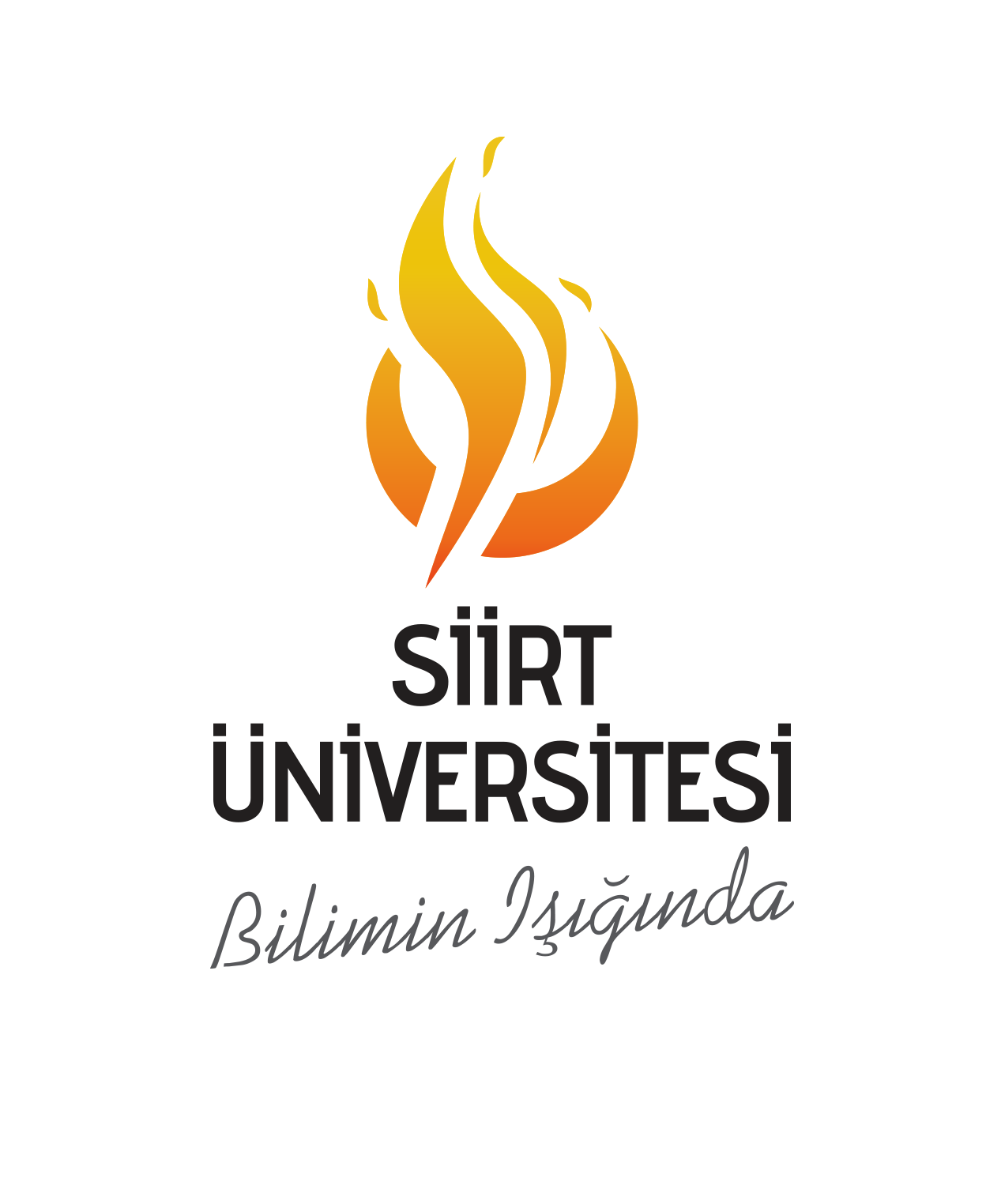 Ölçme-Değerlendirme Uygulama ve Araştırma MerkeziDr. Öğr. Üyesi Sungur GÜRELSiirt Üniversitesi Ölçme-Değerlendirme Uygulama ve Araştırma Merkezi olarak analizini gerçekleştirdiğimiz 2018 Güz Dönemi İdari Personel Memnuniyeti çalışmasında amacımız Siirt Üniversitesi akademik personelinin kurumsal memnuniyet durumunun belirlenmesidir. Öte yandan Siirt Üniversitesinin, Yükseköğretim Kurumlarında Akademik Değerlendirme ve Kalite Geliştirme Yönetmeliği çerçevesinde akademik ve idari hizmetlerini değerlendirmesi, uzun-orta-kısa dönemli stratejik planlarını yapması, sunduğu hizmetin kalitesini sürekli geliştirmesi gerekmektedir. Bu çalışmada elde edilen bilgiler ışığında alınan kararlar Üniversitemizin kalitesinin artırılmasına katkı sağlayacaktır.Soruların hazırlanması ve uygulanması süreçleri Siirt Üniversitesi Kalite Koordinatörlüğü bünyesinde kurulan Kalite Komisyonu ile iş birliği içerisinde yürütülmüştür.Ek 1’de sunulan form, 2018 Güz döneminde Siirt Üniversitesinde akademik personel kadrosunda çalışan 573 kişiye e posta ile ulaştırılmış ve 03.02.2019-20.02.2019 tarihleri arasında cevaplar toplanmıştır. 210 akademik personel en az bir soruya cevap vermiştir. Akademik personeller herhangi bir soruyu cevaplandırmaya zorlanmamıştır. Her hangi bir soruda “Fikrim Yok” seçeneğini tercih eden akademik personelin o soruyu boş bıraktığı düşünülmüştür. Ayrıca Ek 2’de akademik personellerin vermiş oldukları cevapları özetleyen betimsel istatistik tablosu yer almaktadır.Uygulama formu altı bölümden oluşmaktadır. Birinci bölümde akademik personelin kişisel bilgileri toplanmıştır. Diğer dört bölümde akademik personelin memnuniyetine ilişkin bilgiler toplanmıştır. Söz konusu bölümlerin başlıkları ise (i) yönetim ve örgütlenme konularındaki memnuniyet düzeyi, (ii) araştırma olanakları ile ilgili memnuniyet düzeyi, (iii) eğitim olanakları ile ilgili memnuniyet düzeyi, (iv) ortam ve olanaklar ile ilgili memnuniyet düzeyi ve (v) iş doyumu ile ilgili memnuniyet düzeyidir.Çalışma sonucunda elde edilen bulgular, herhangi bir yorum eklenmeden raporlaştırılmıştır.0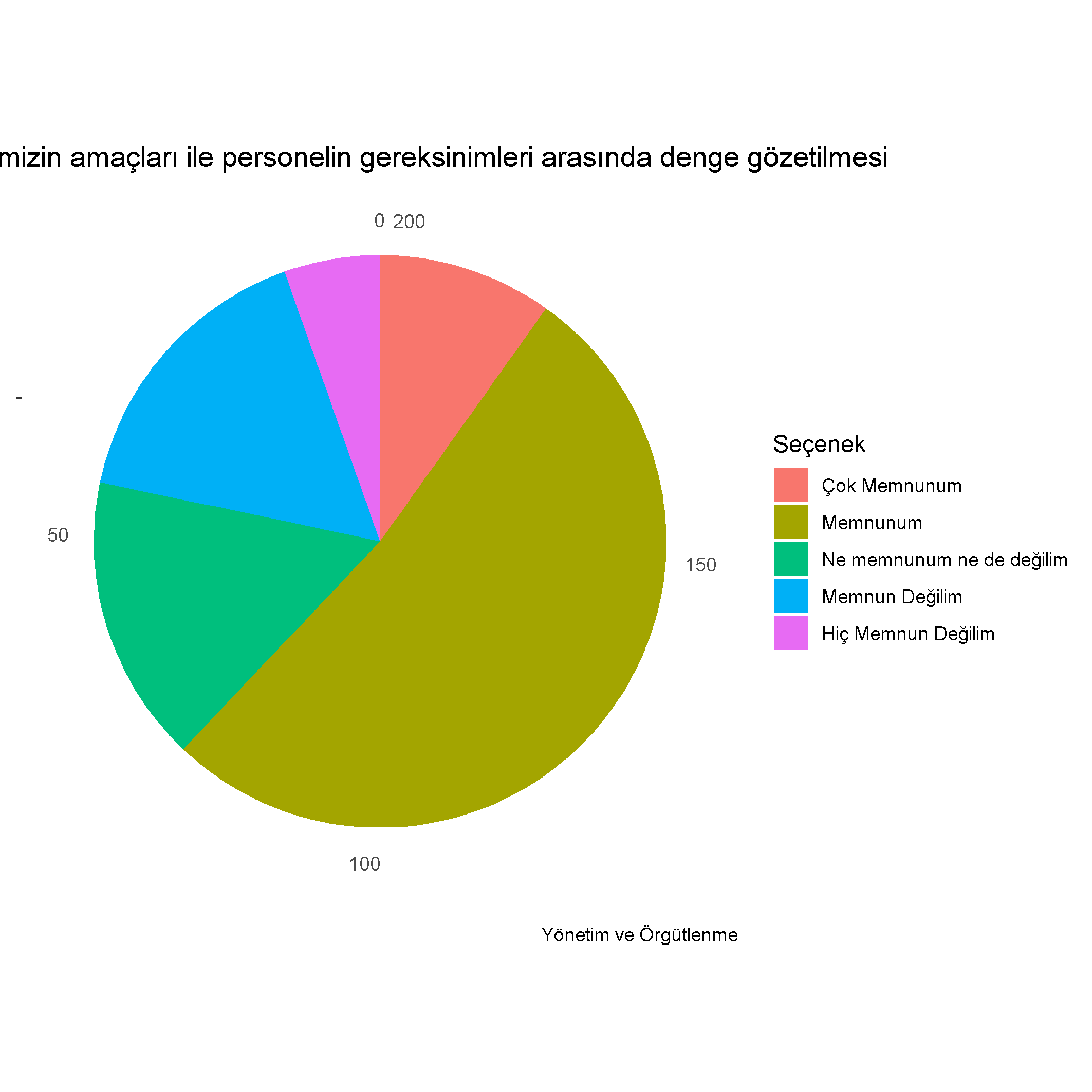 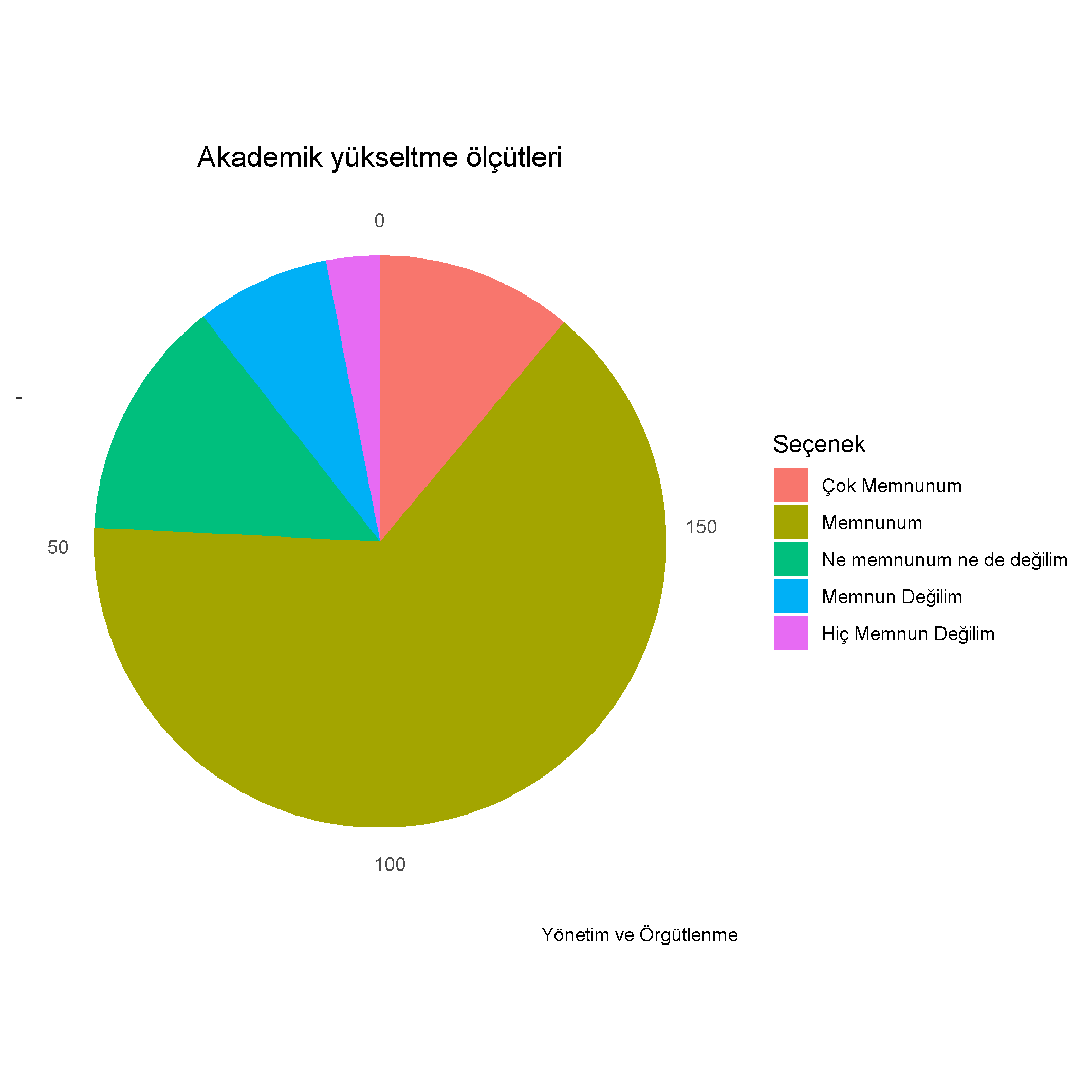 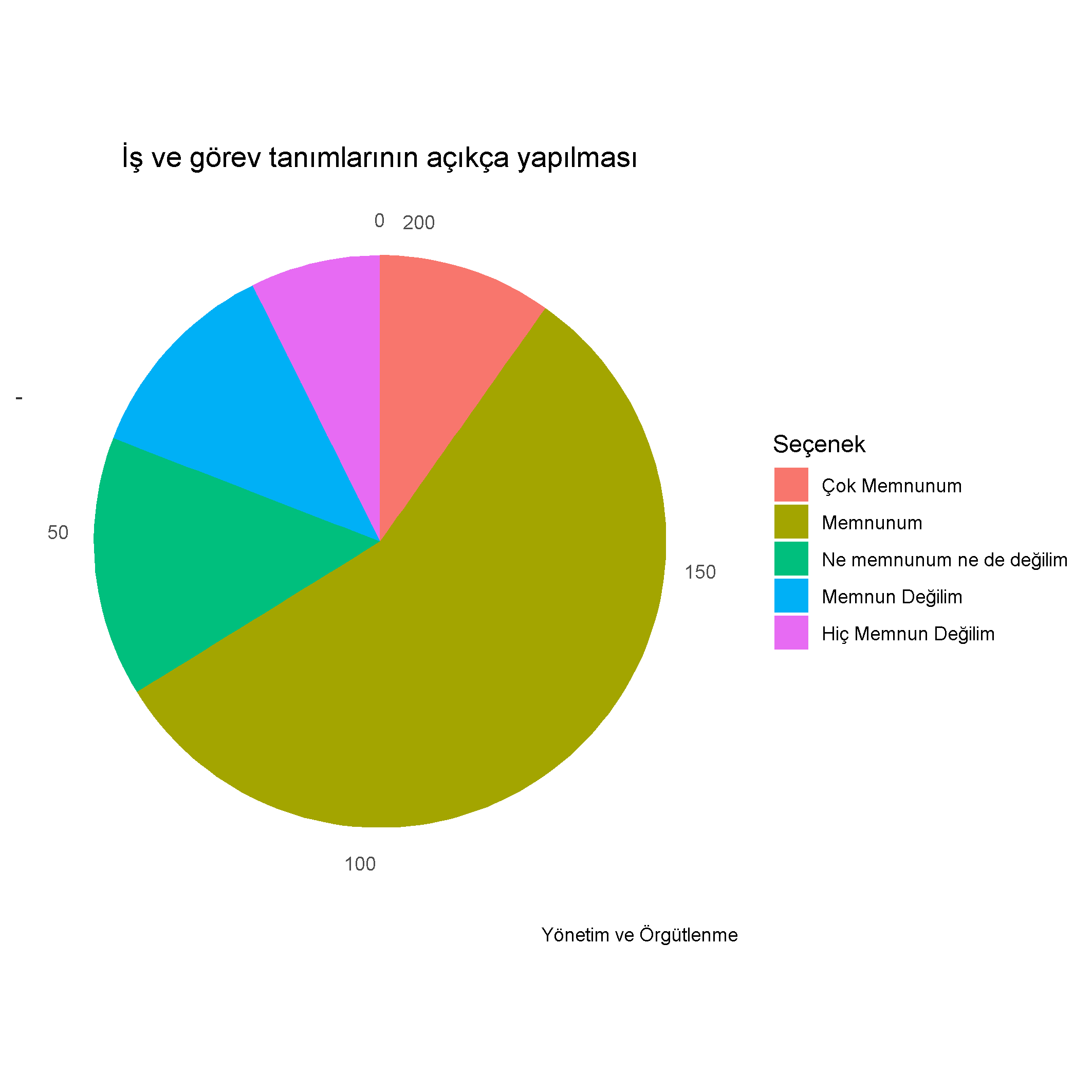 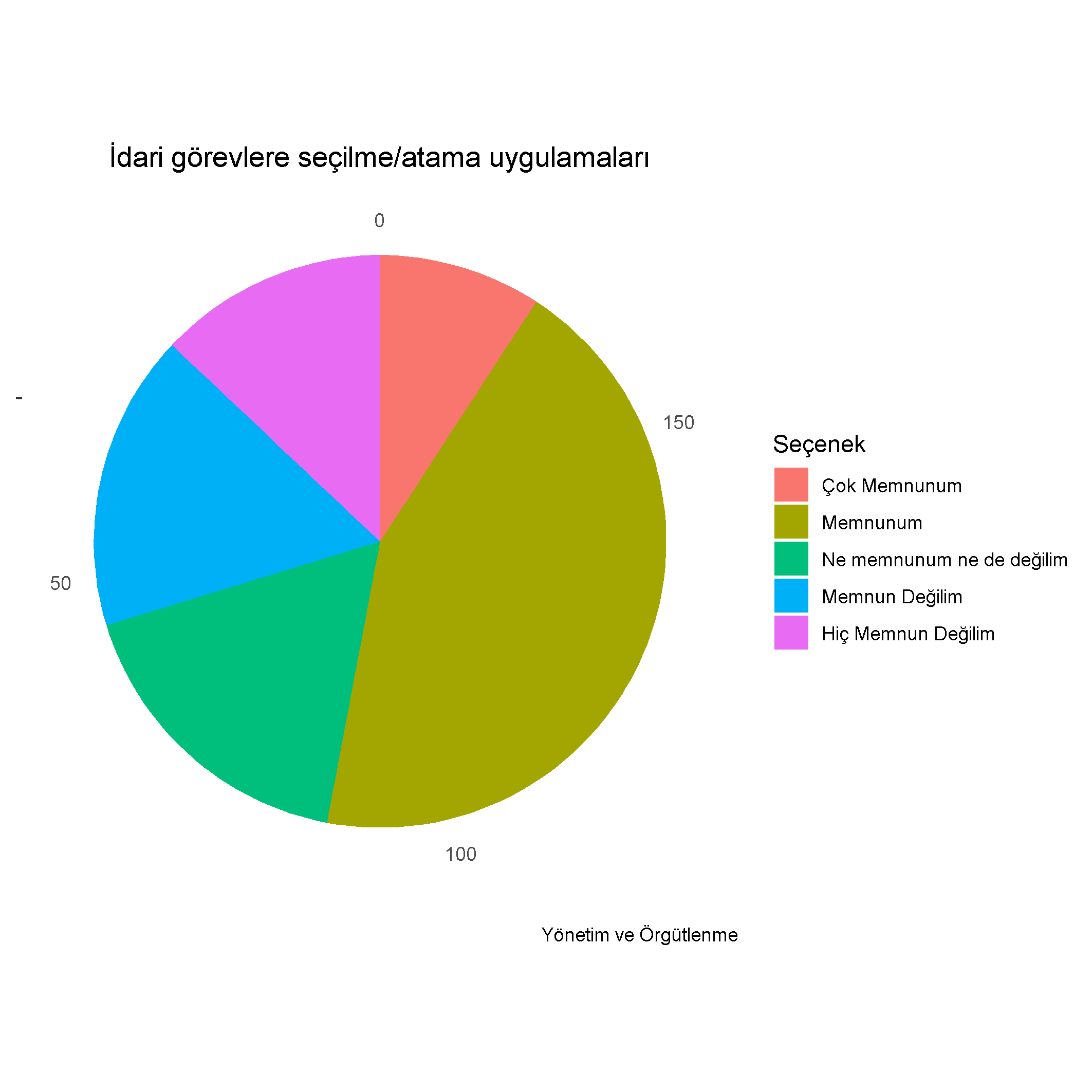 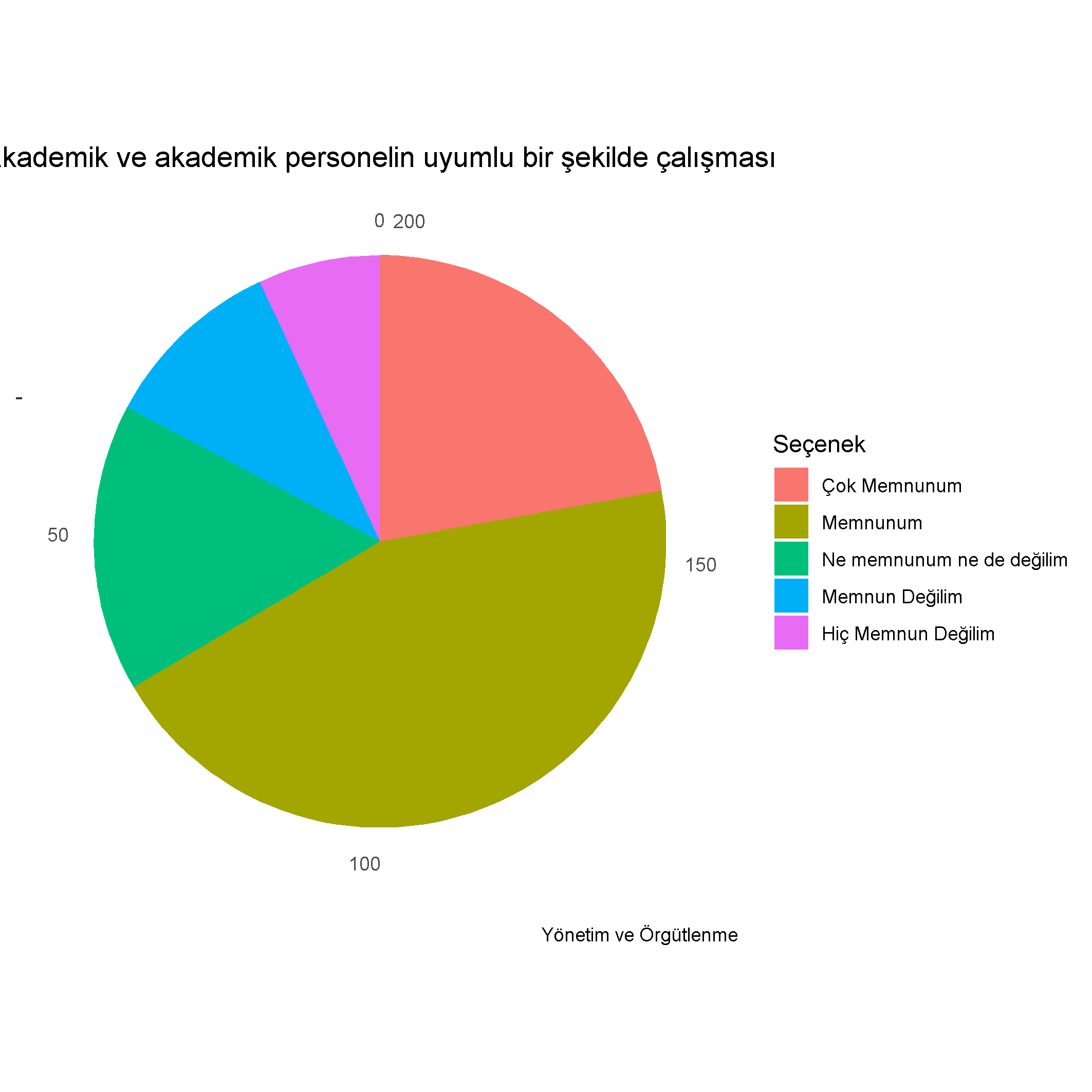 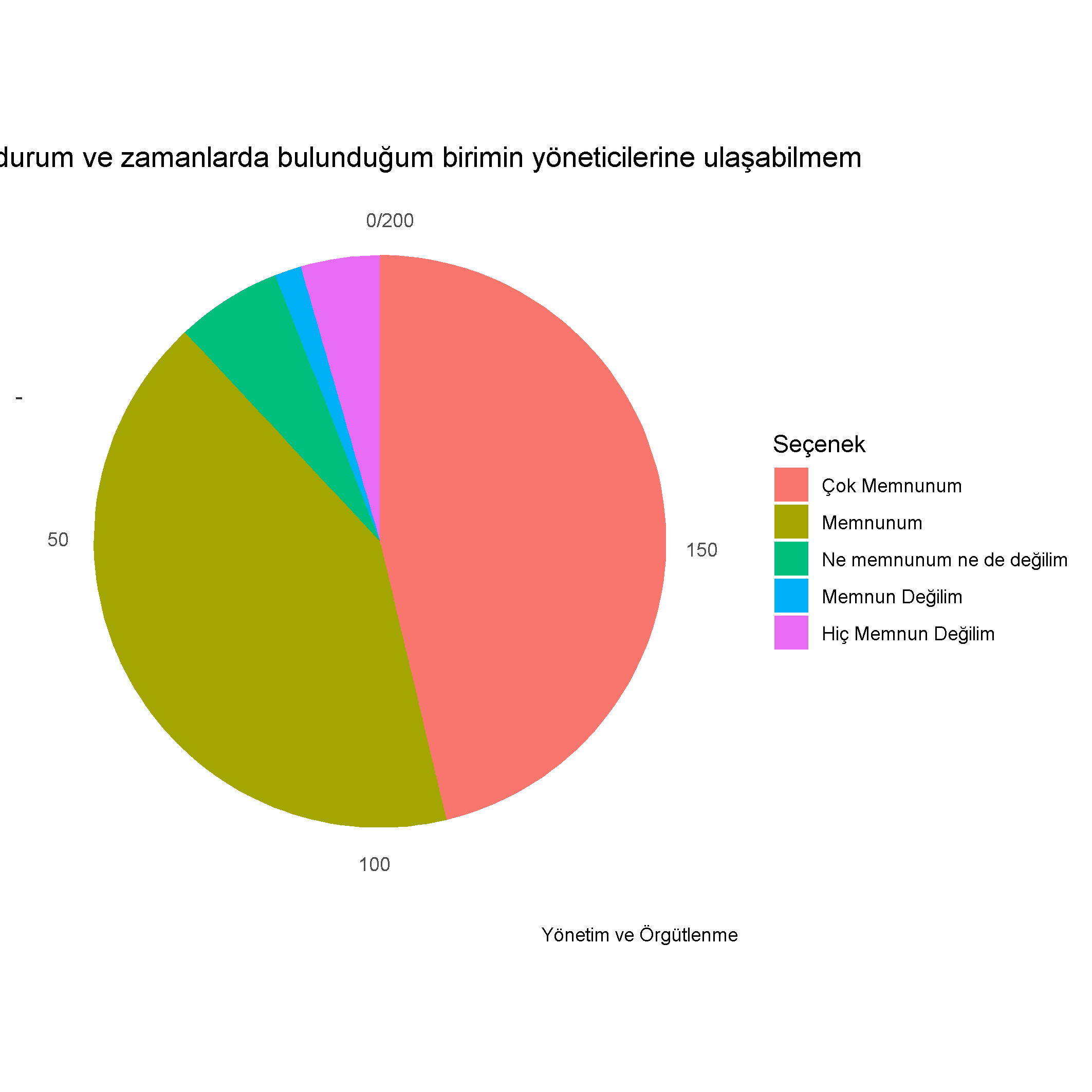 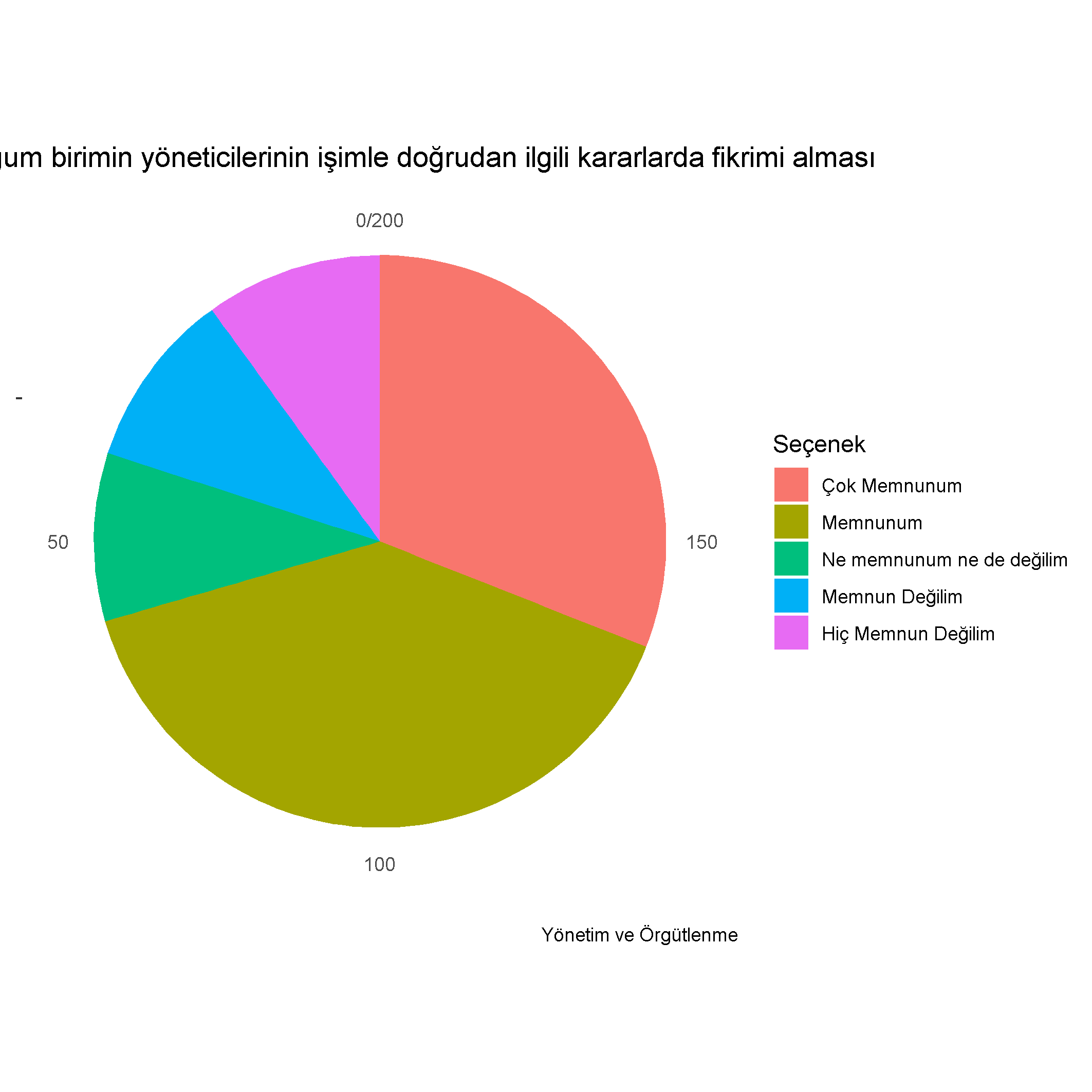 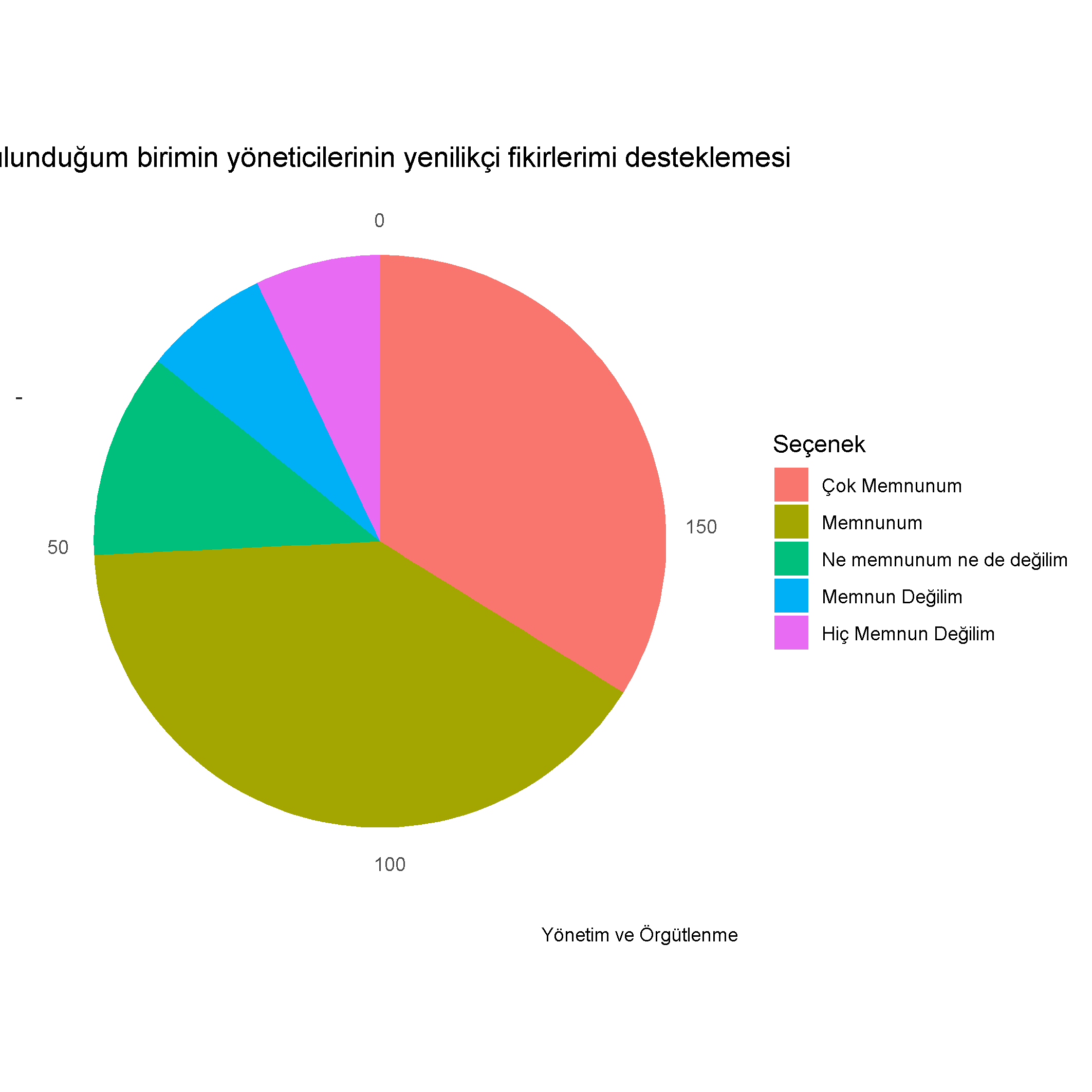 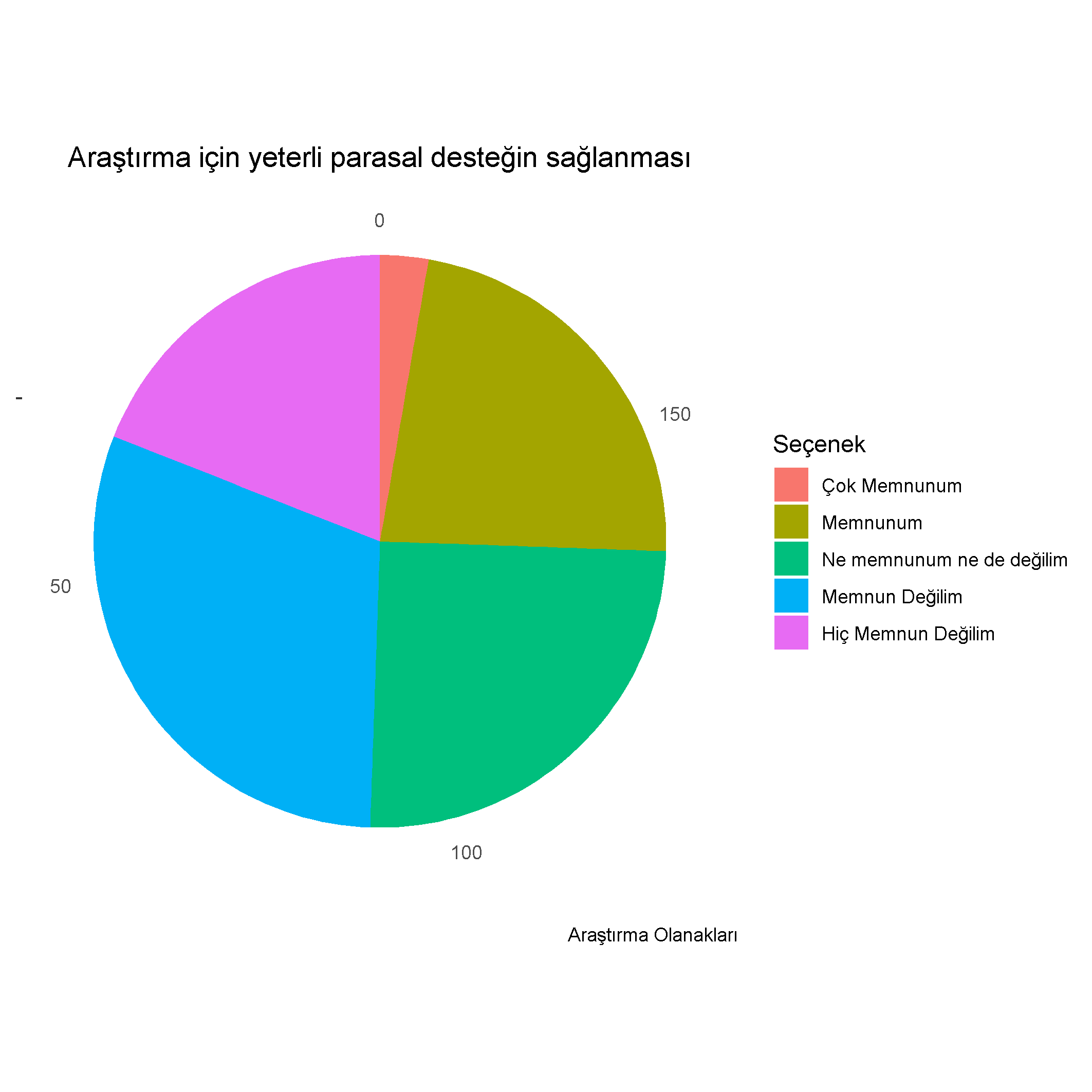 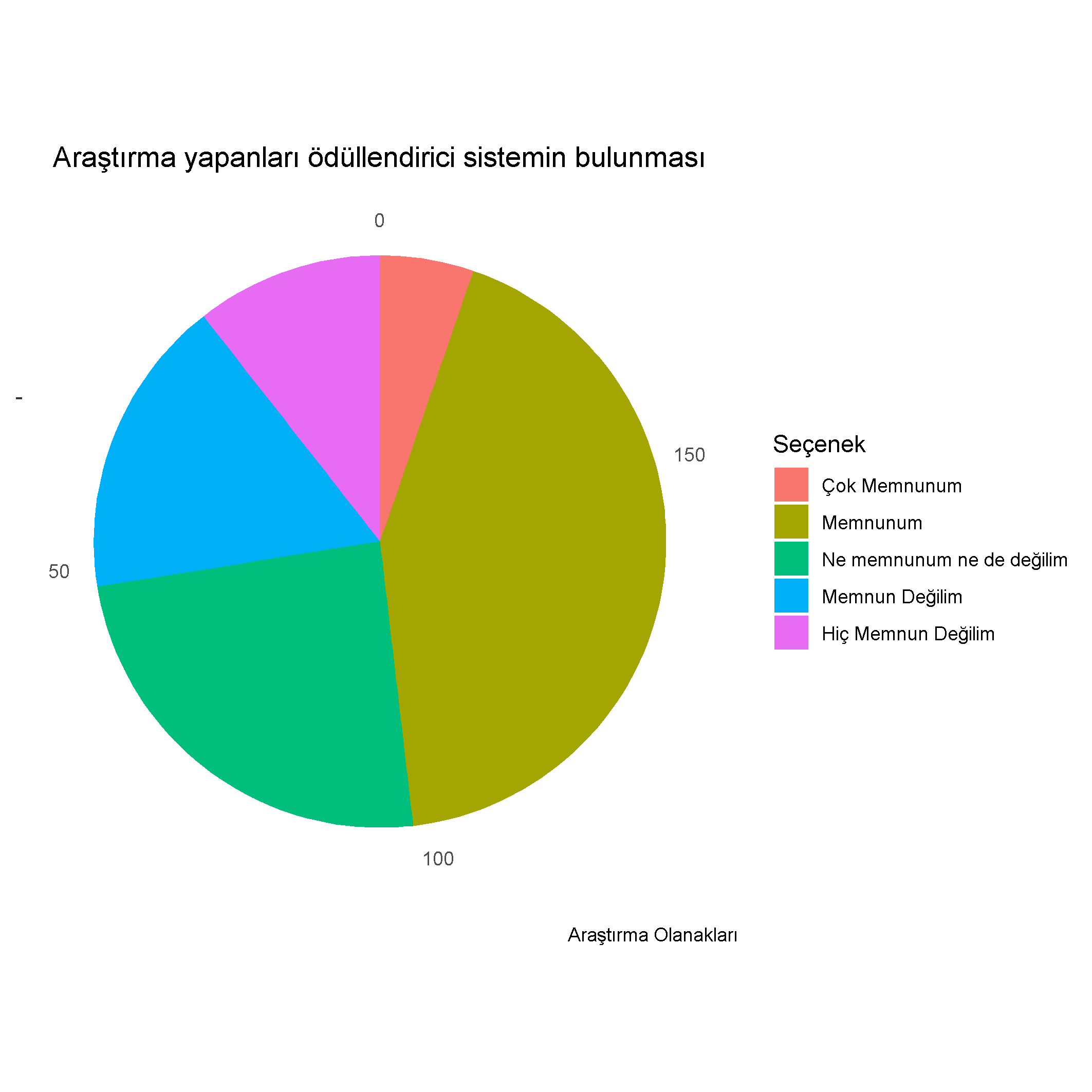 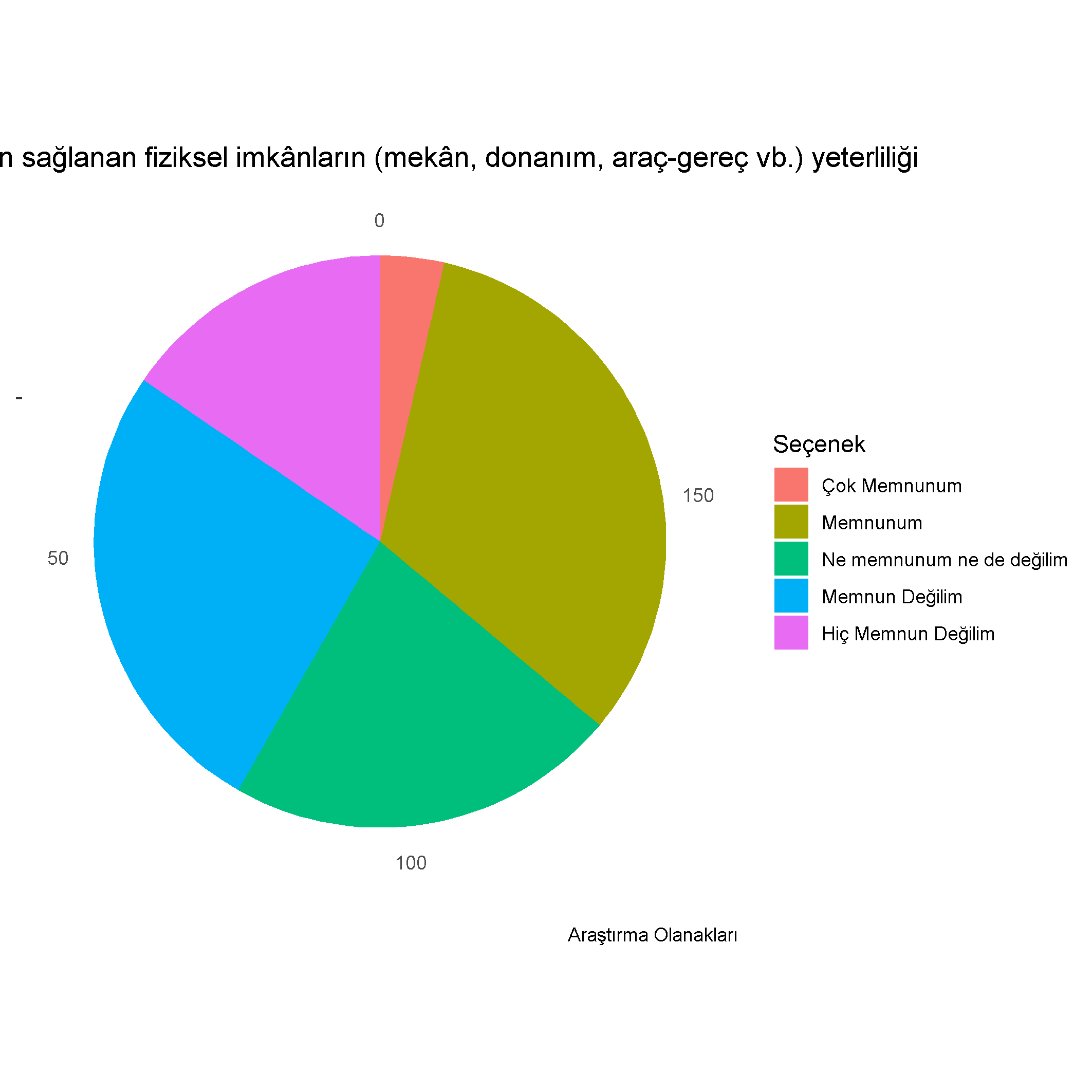 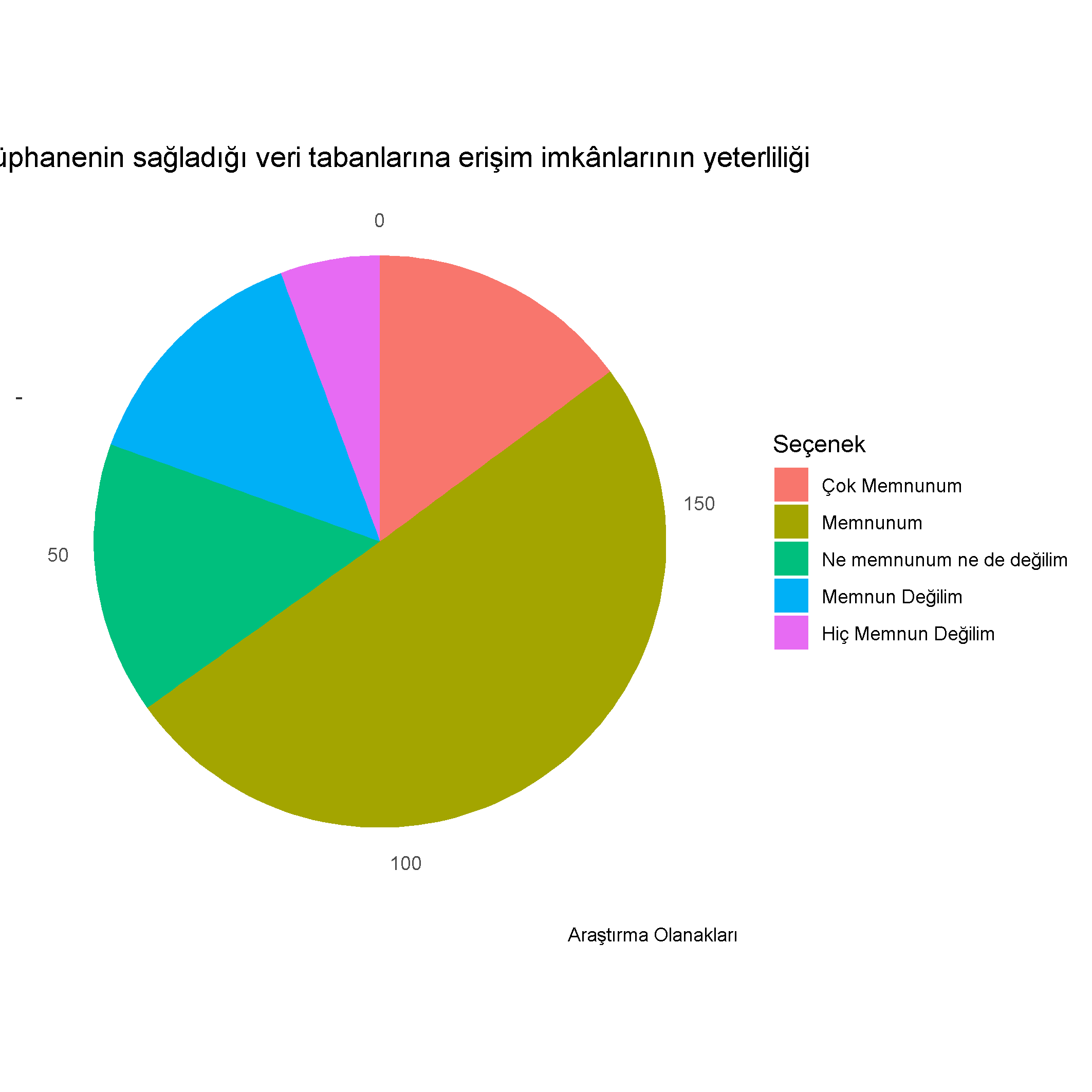 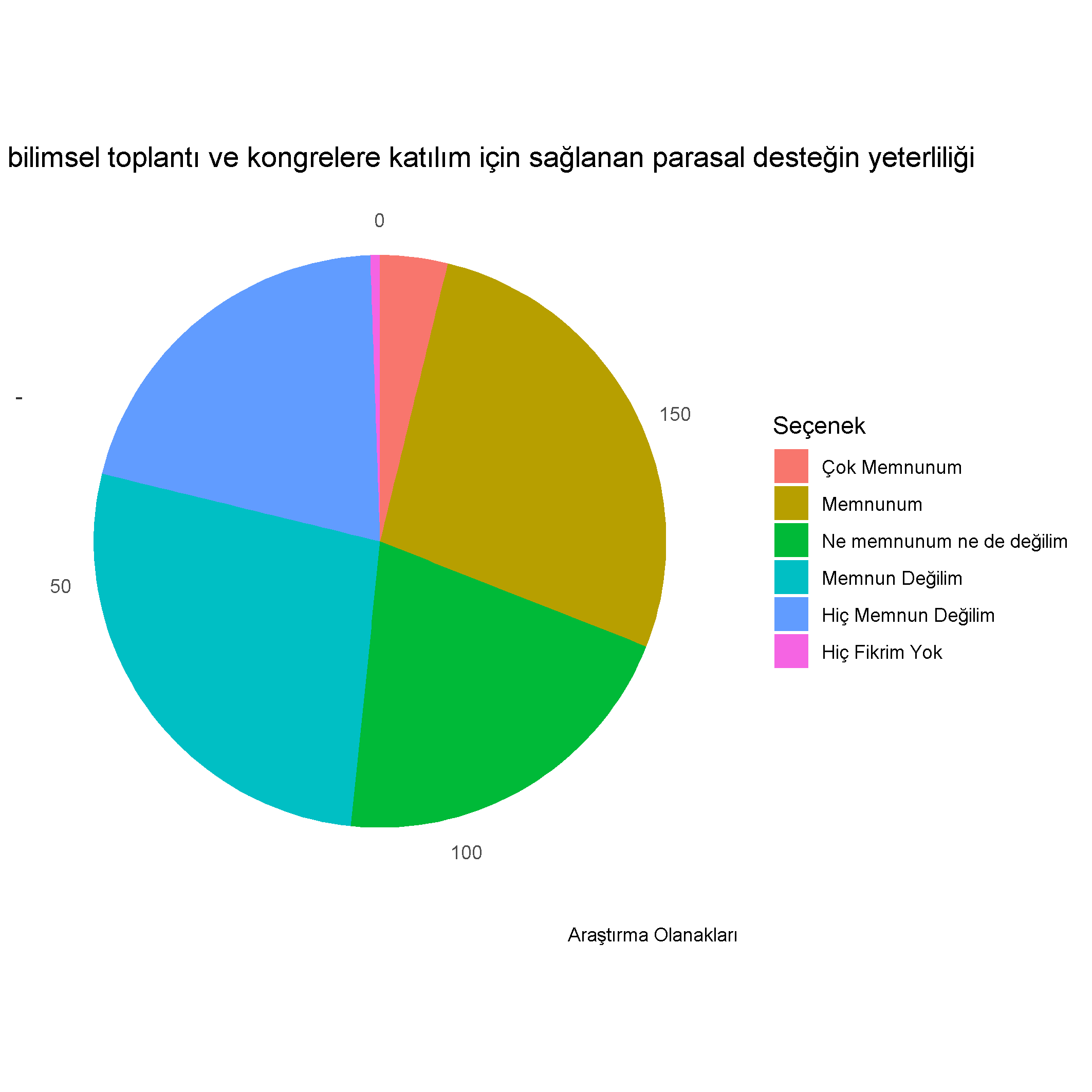 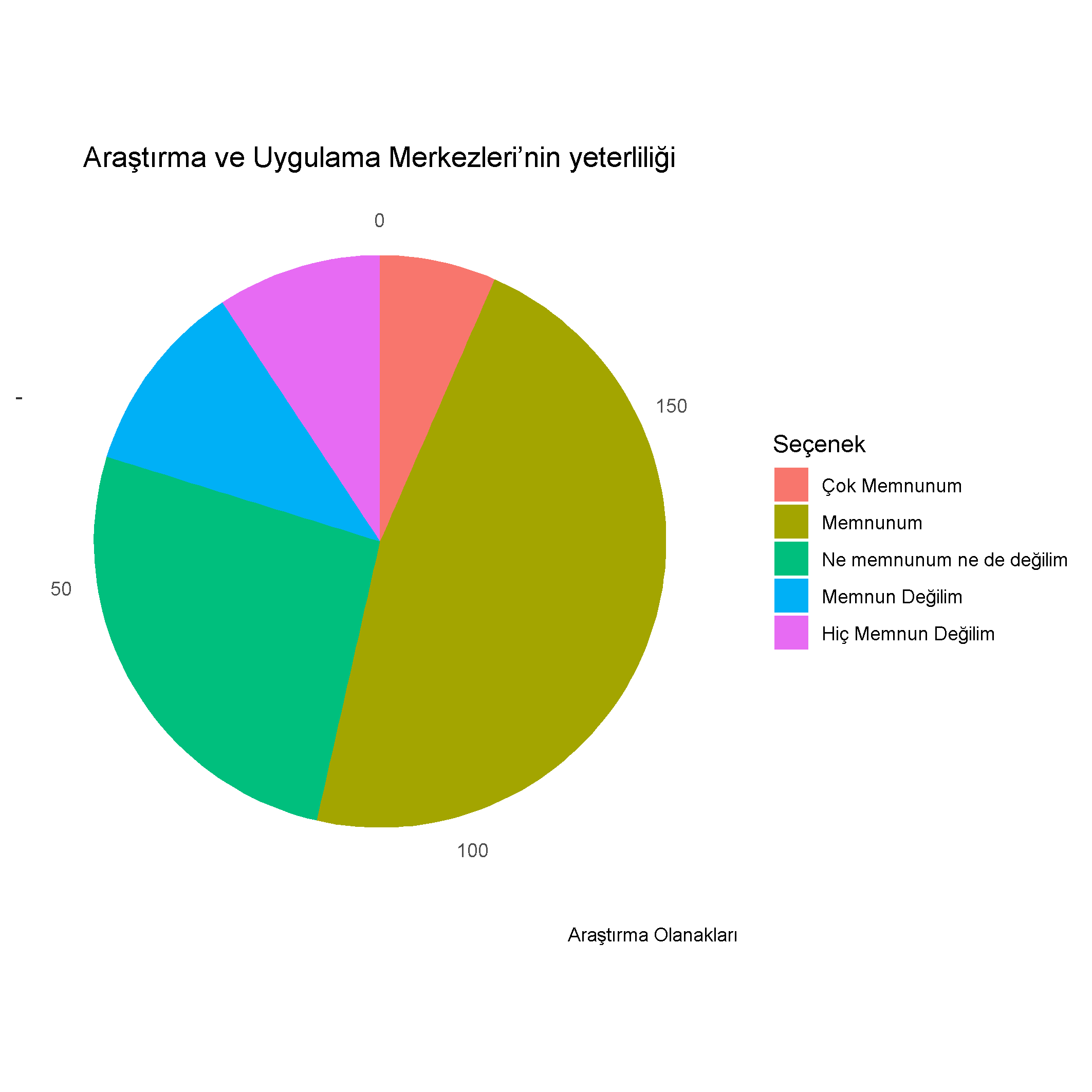 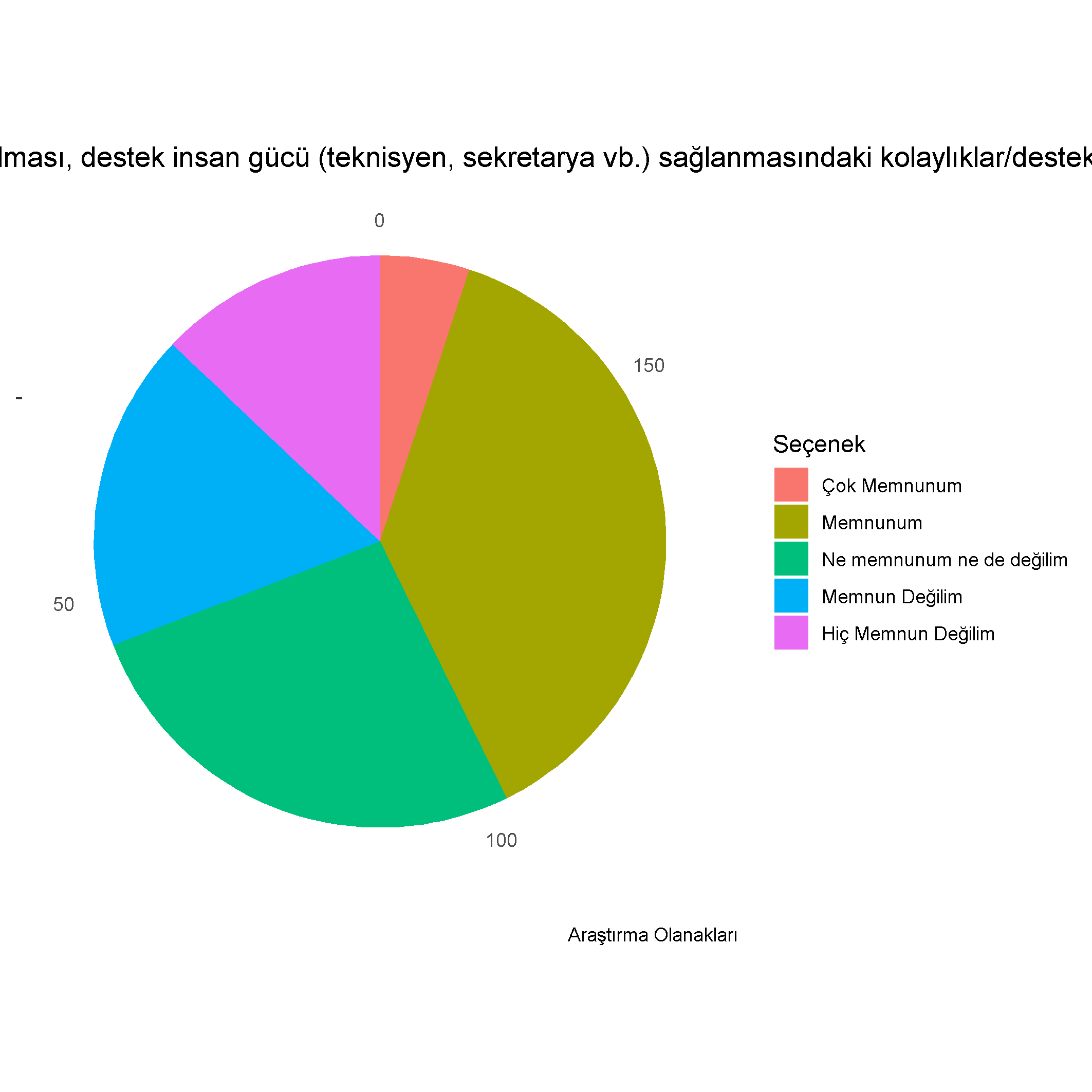 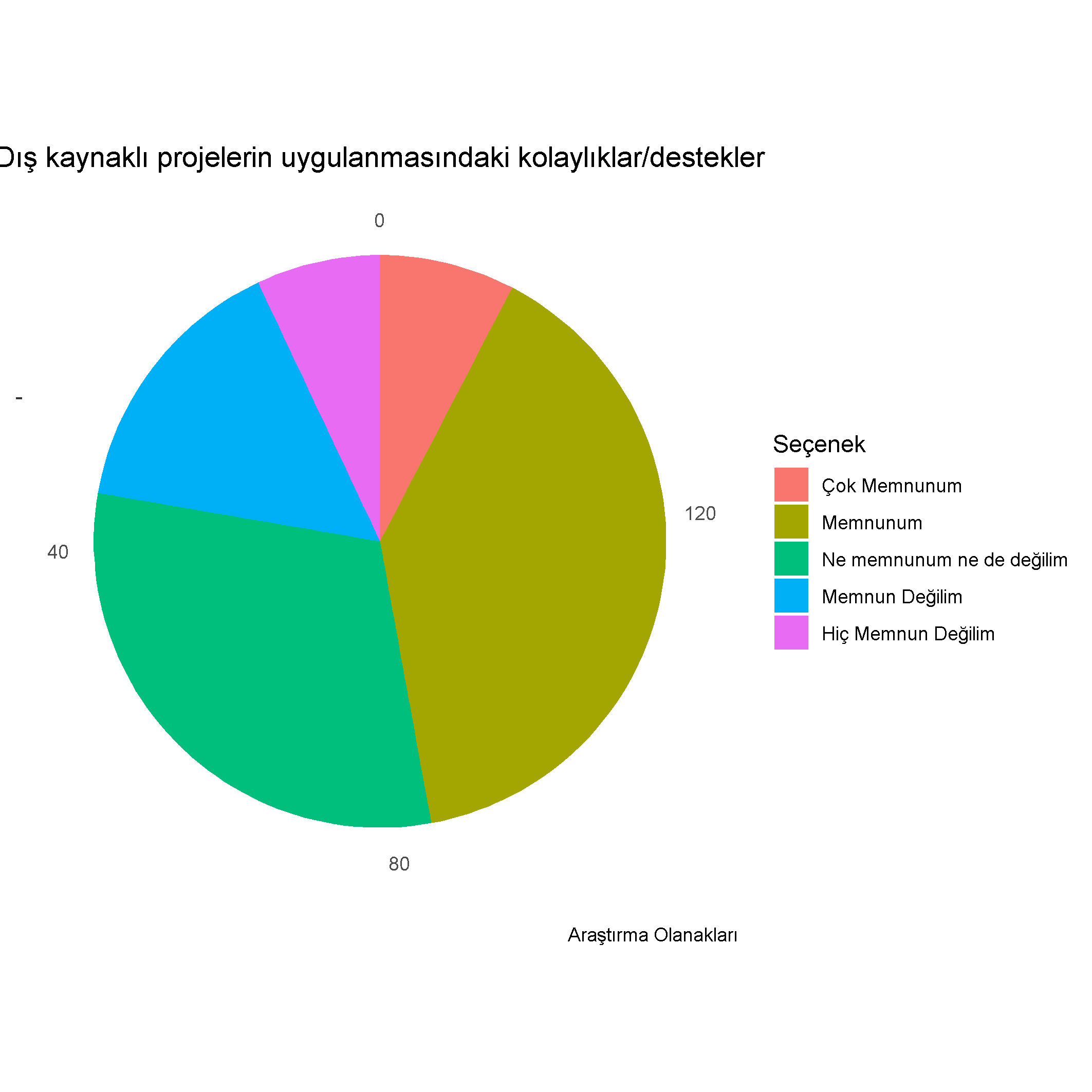 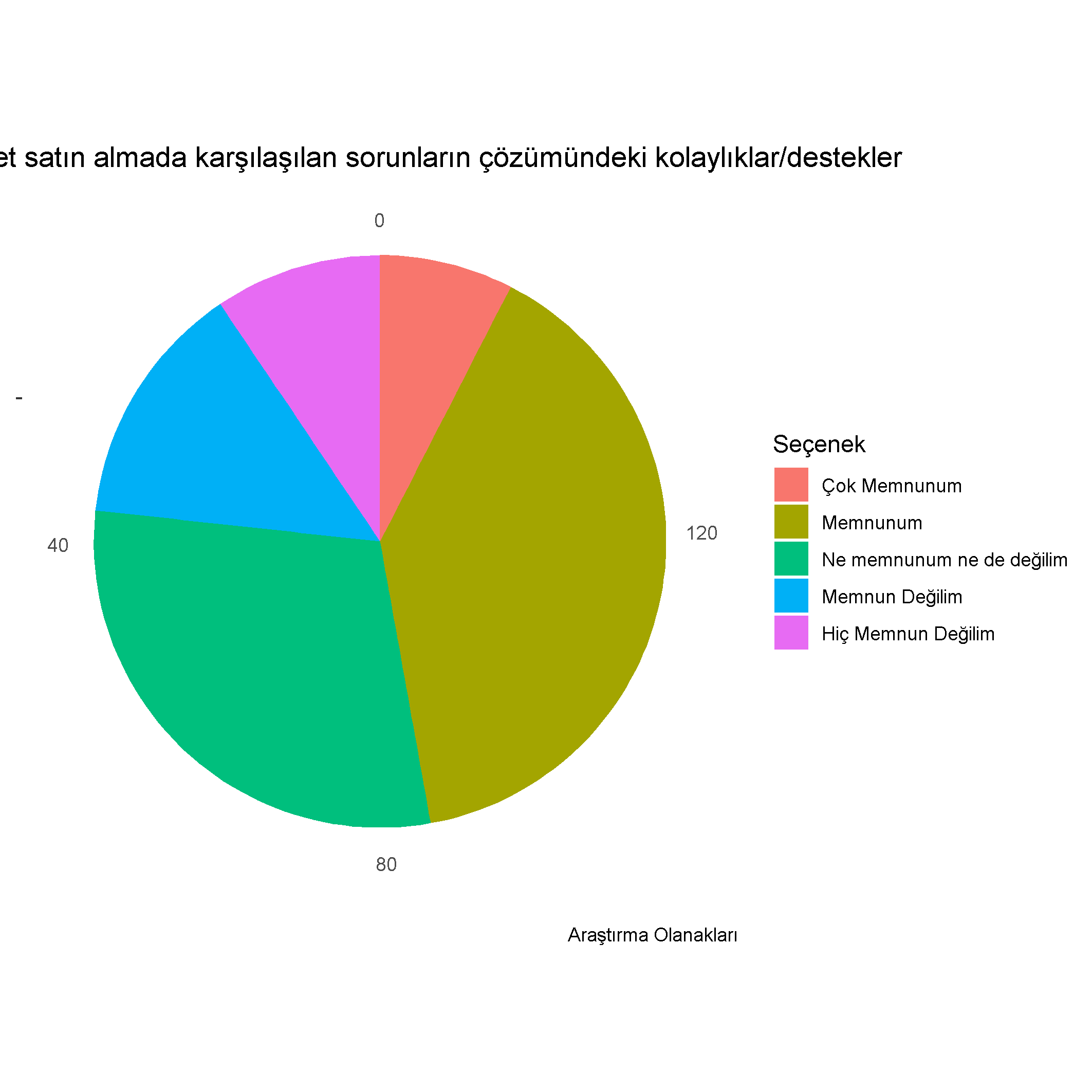 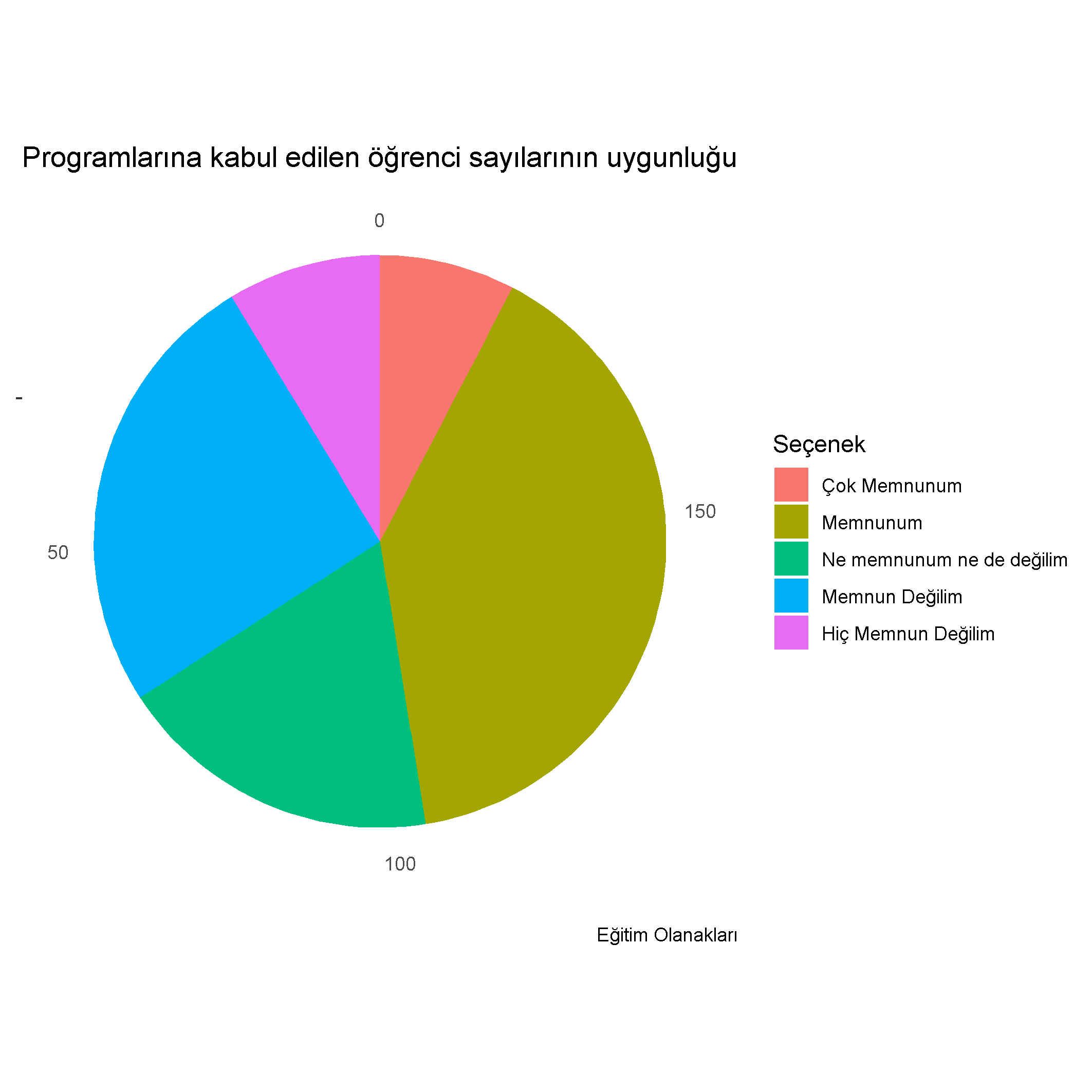 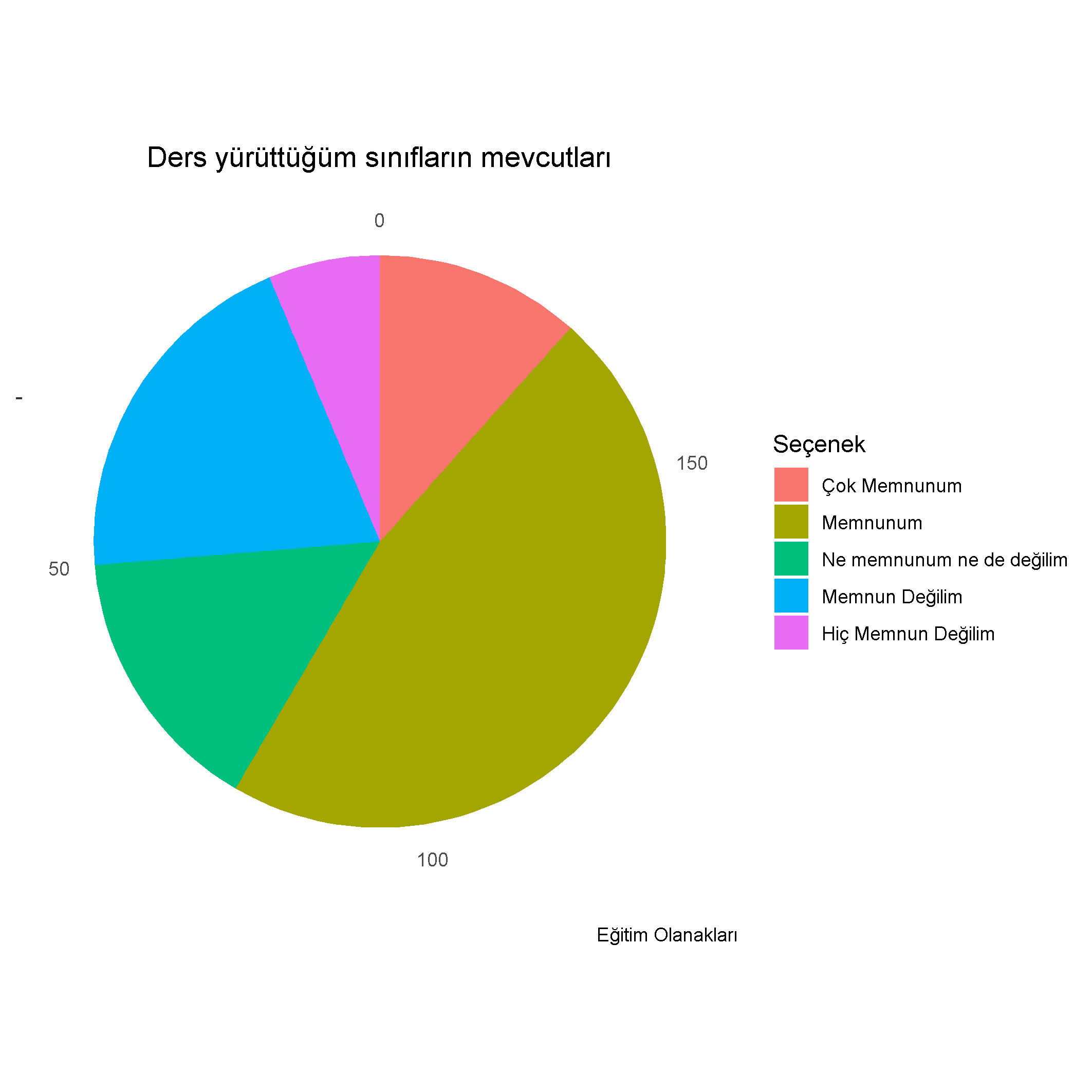 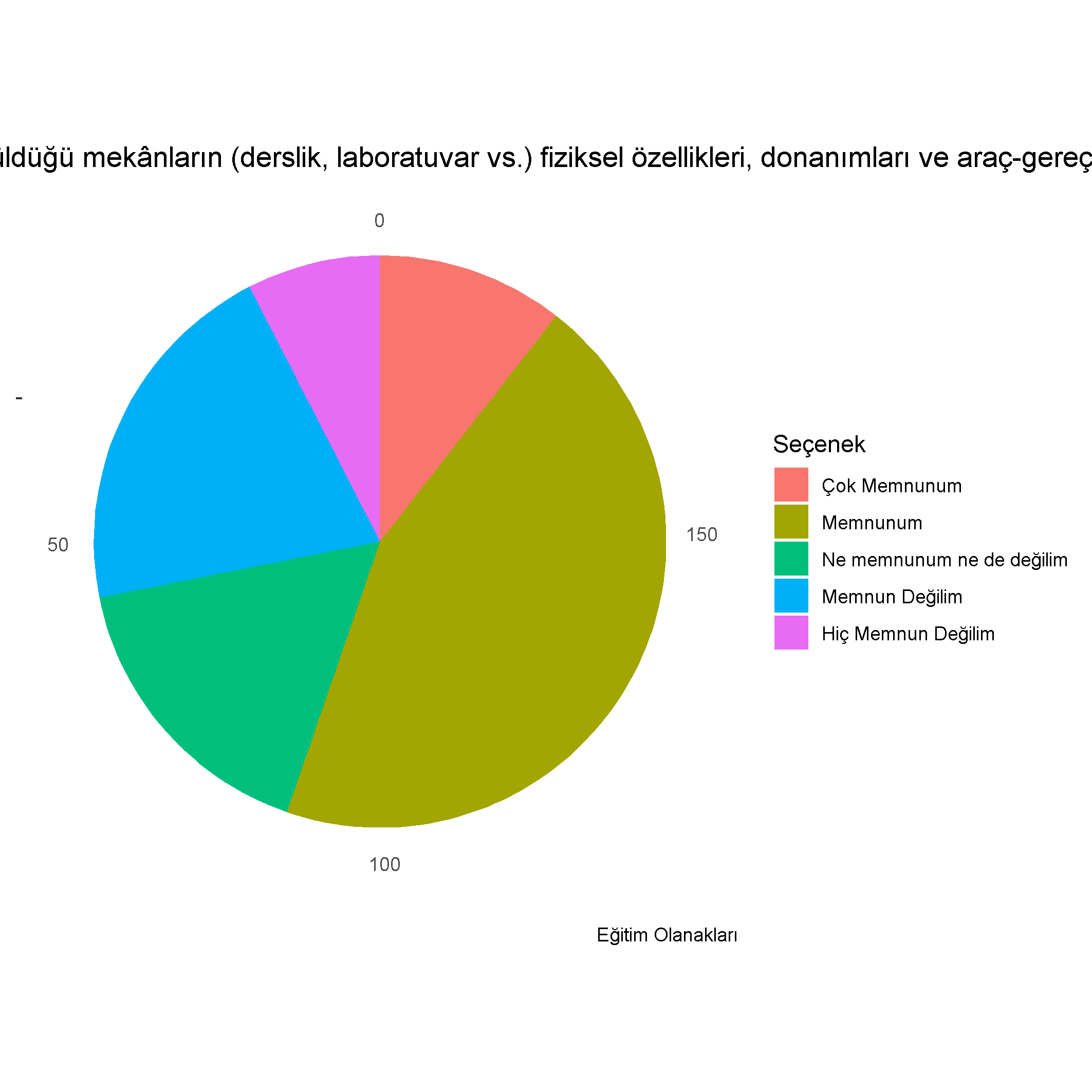 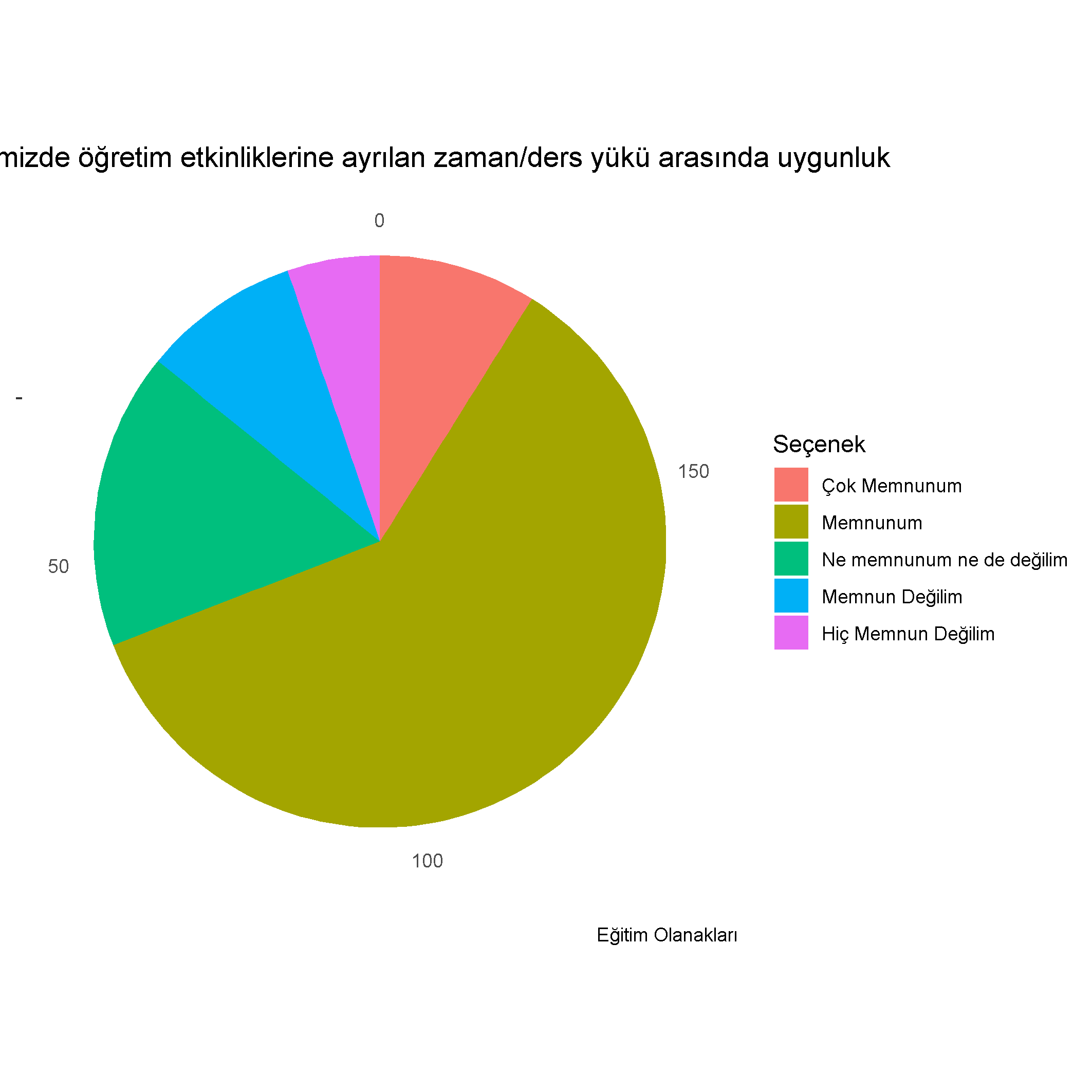 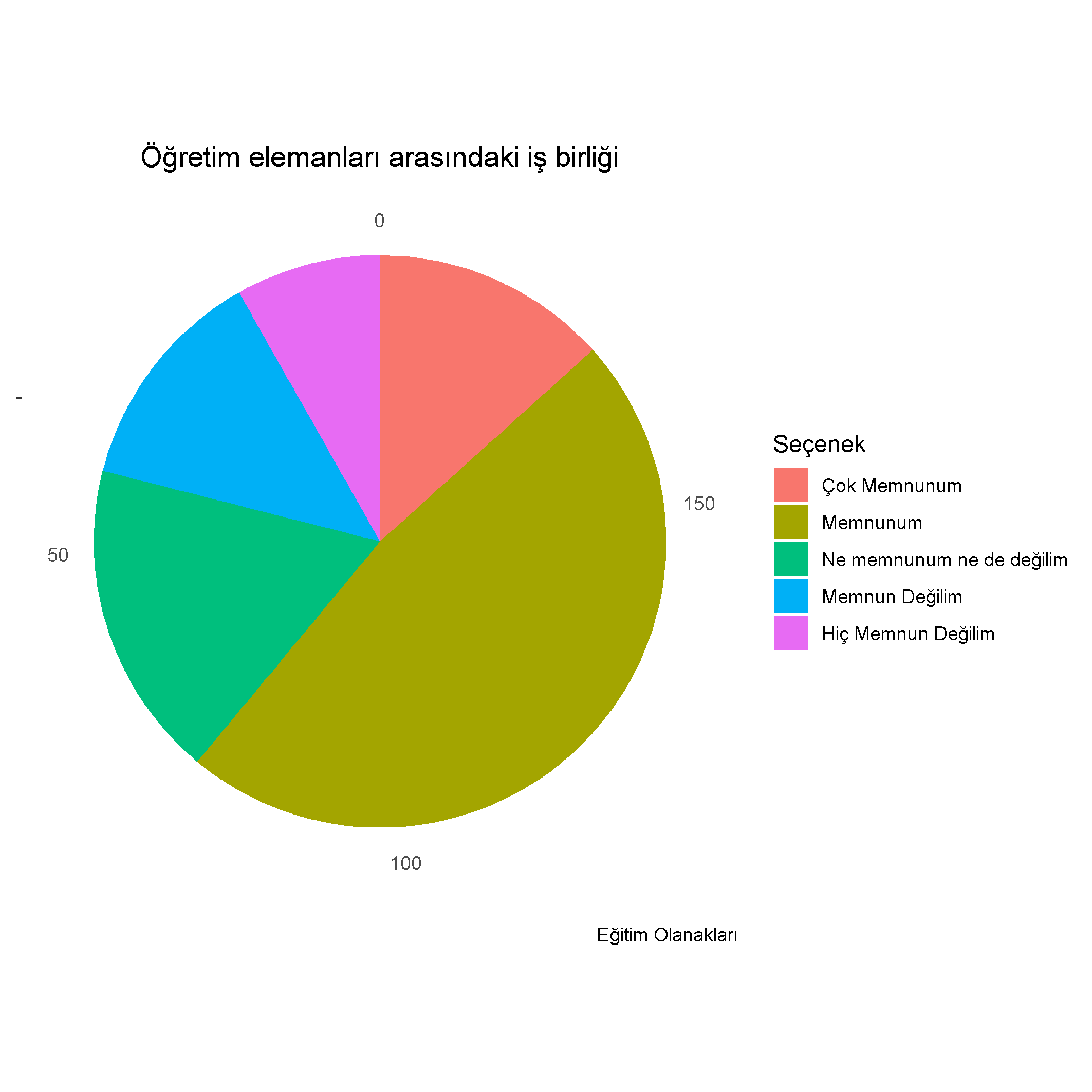 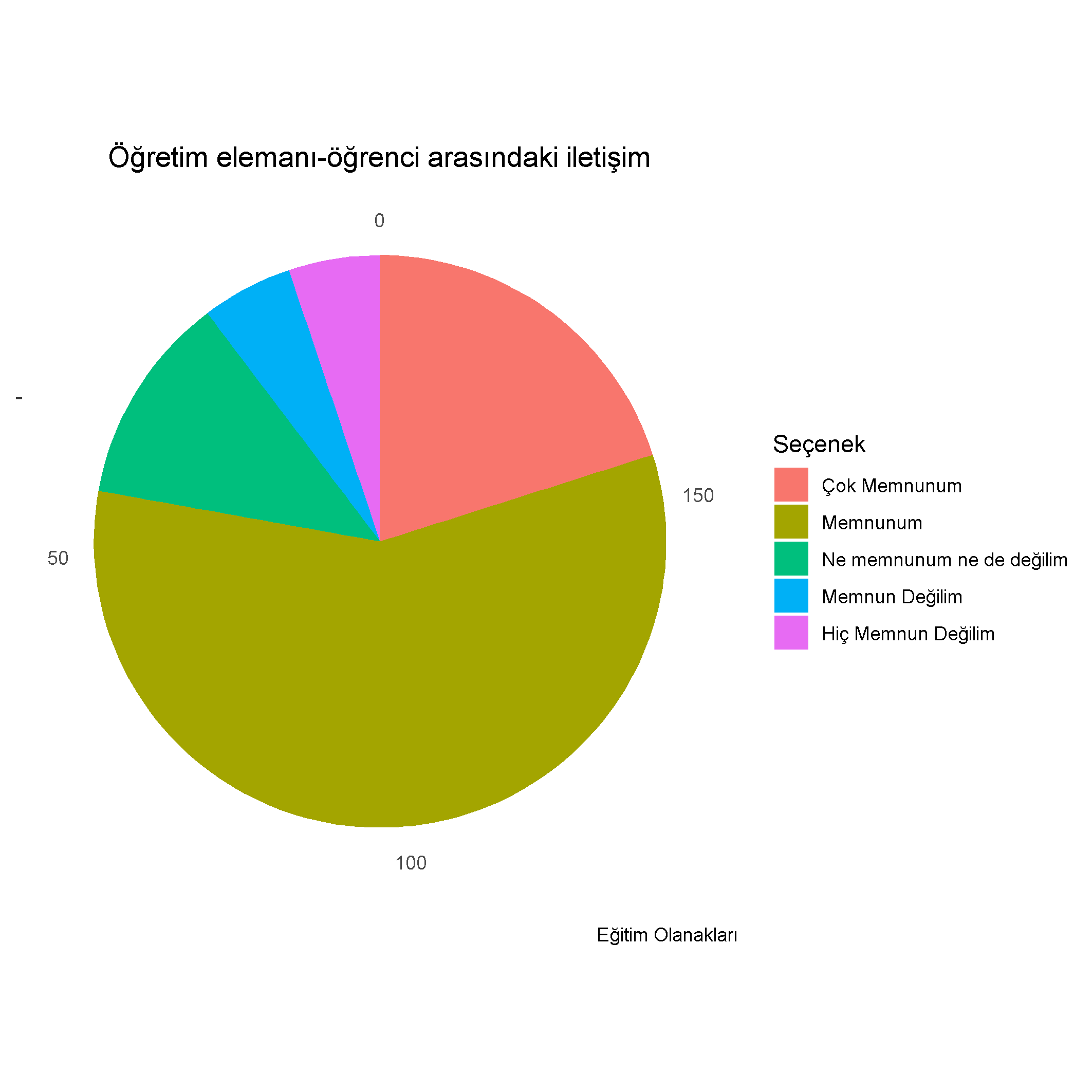 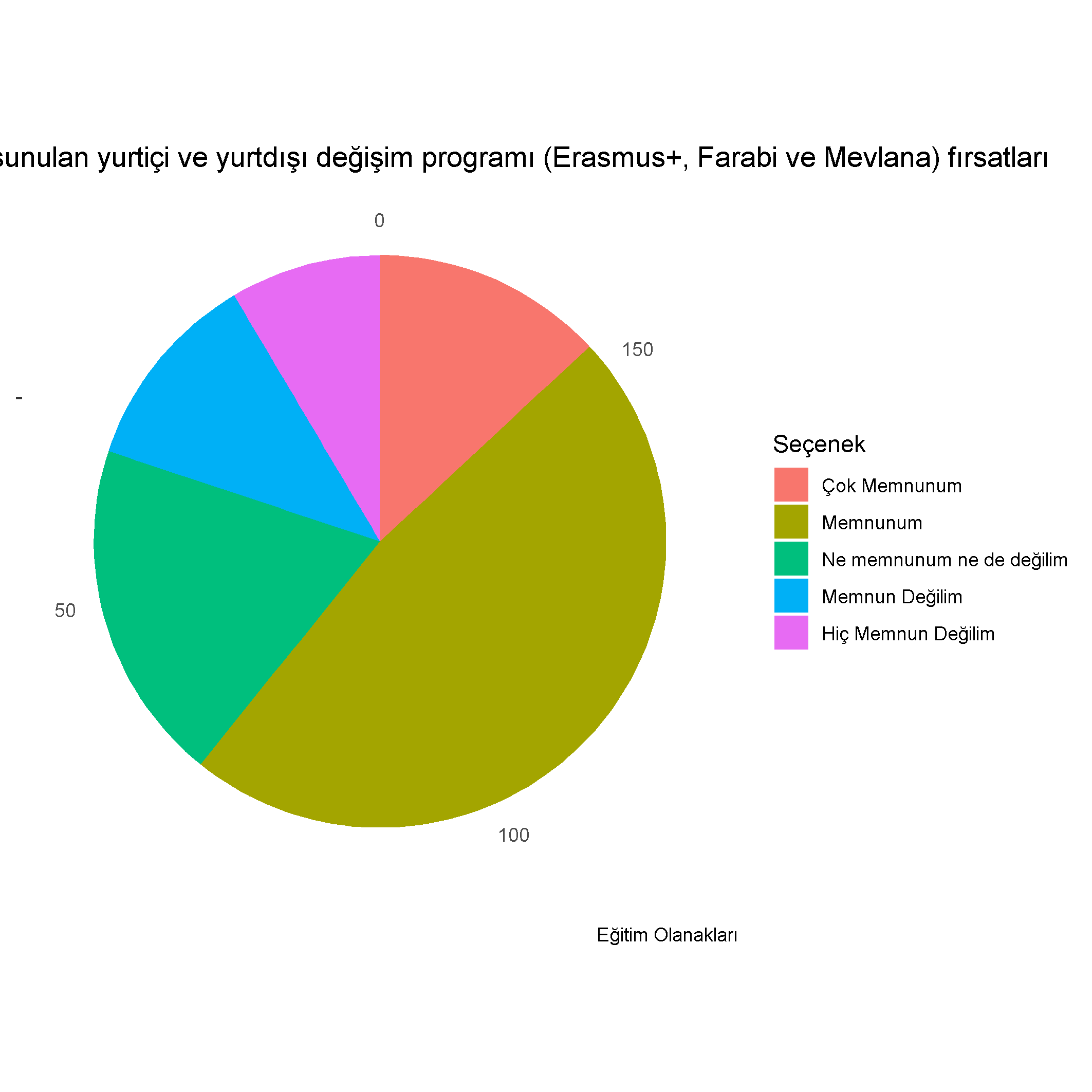 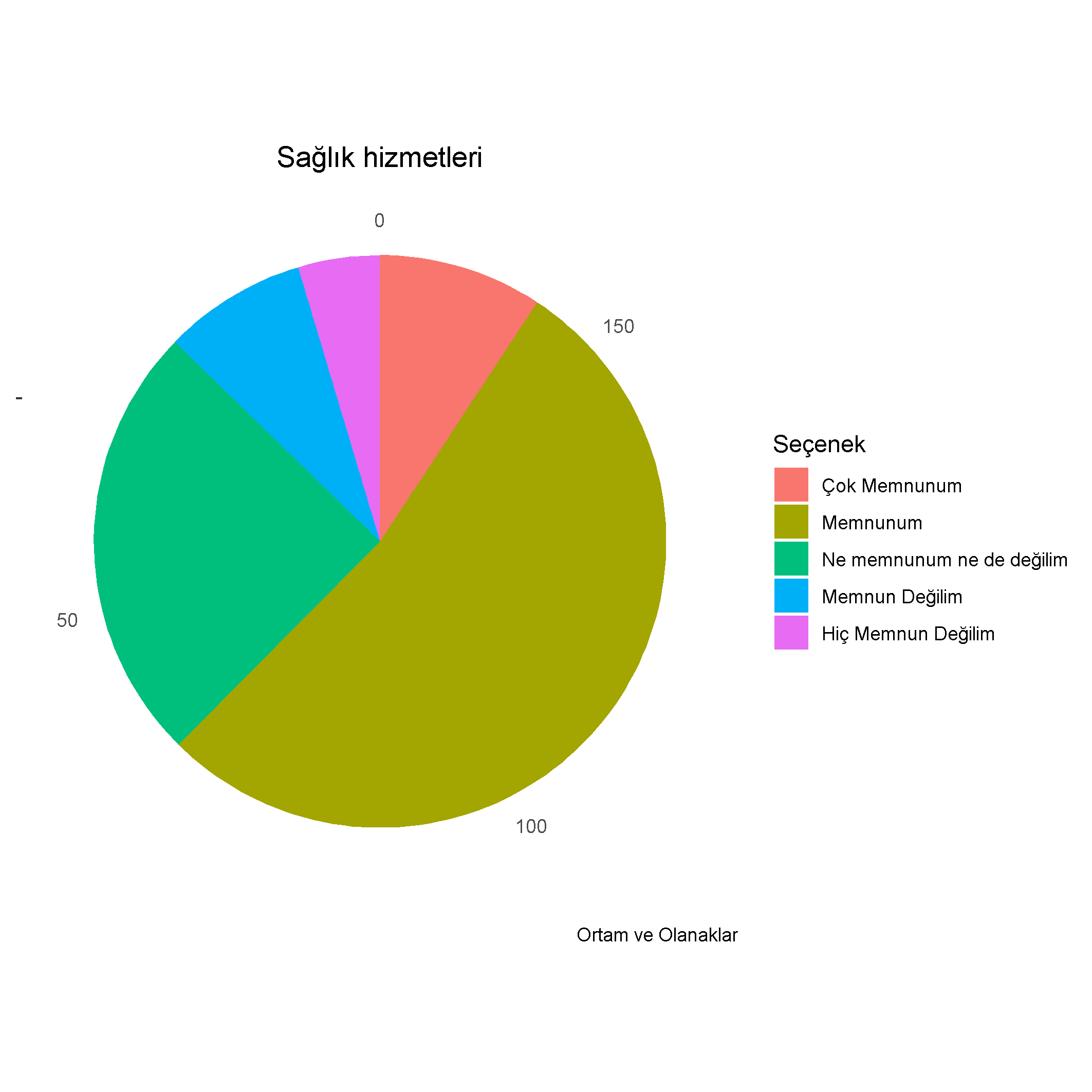 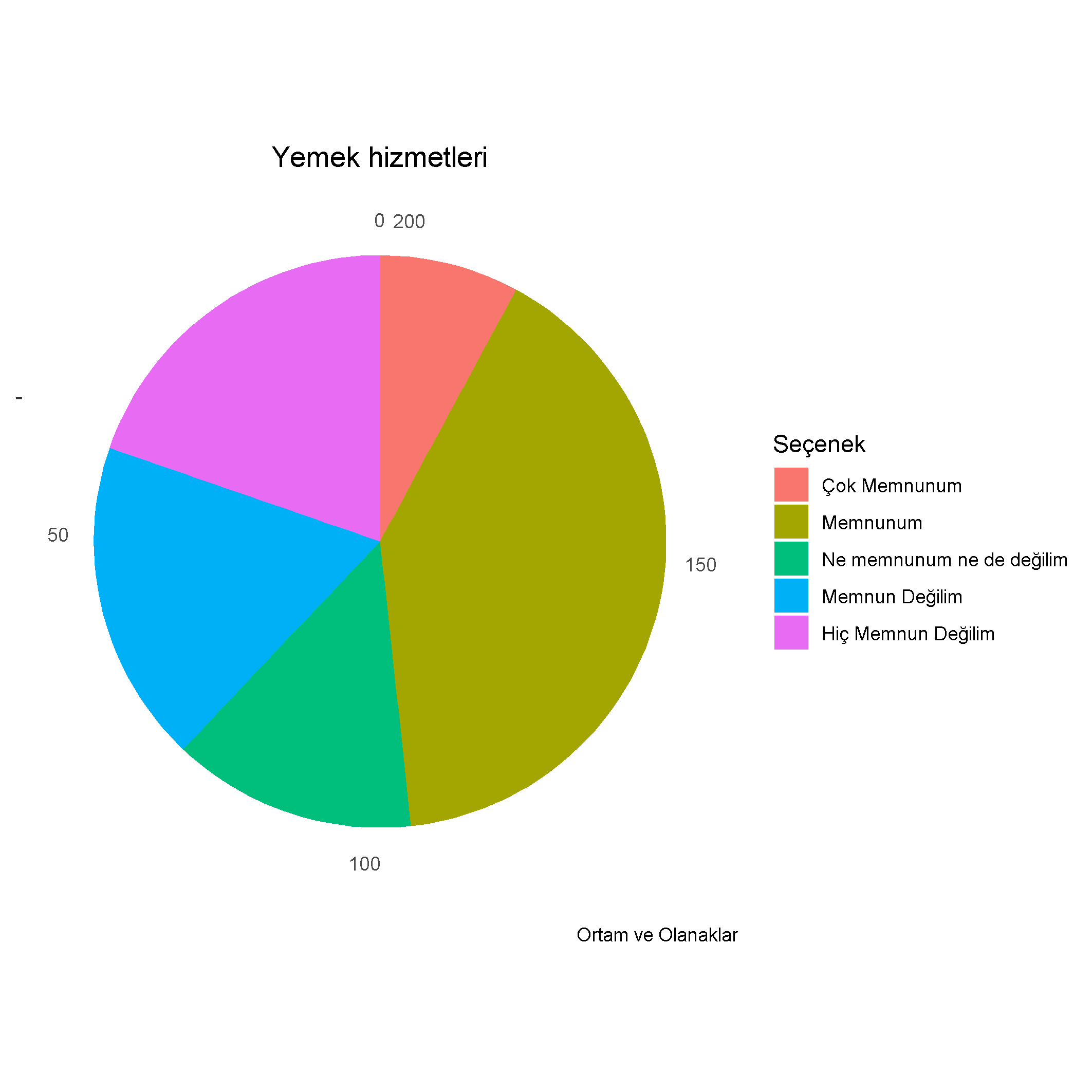 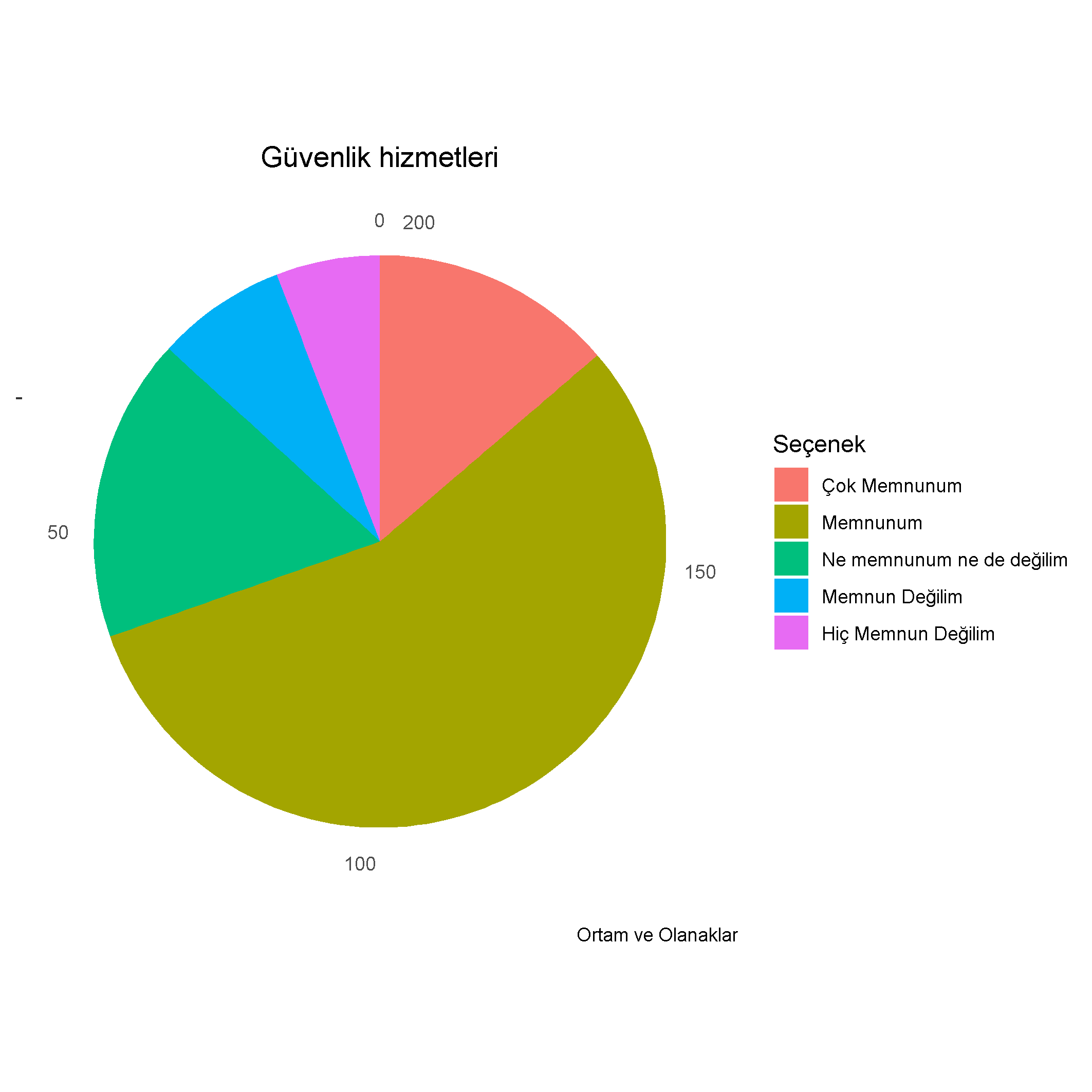 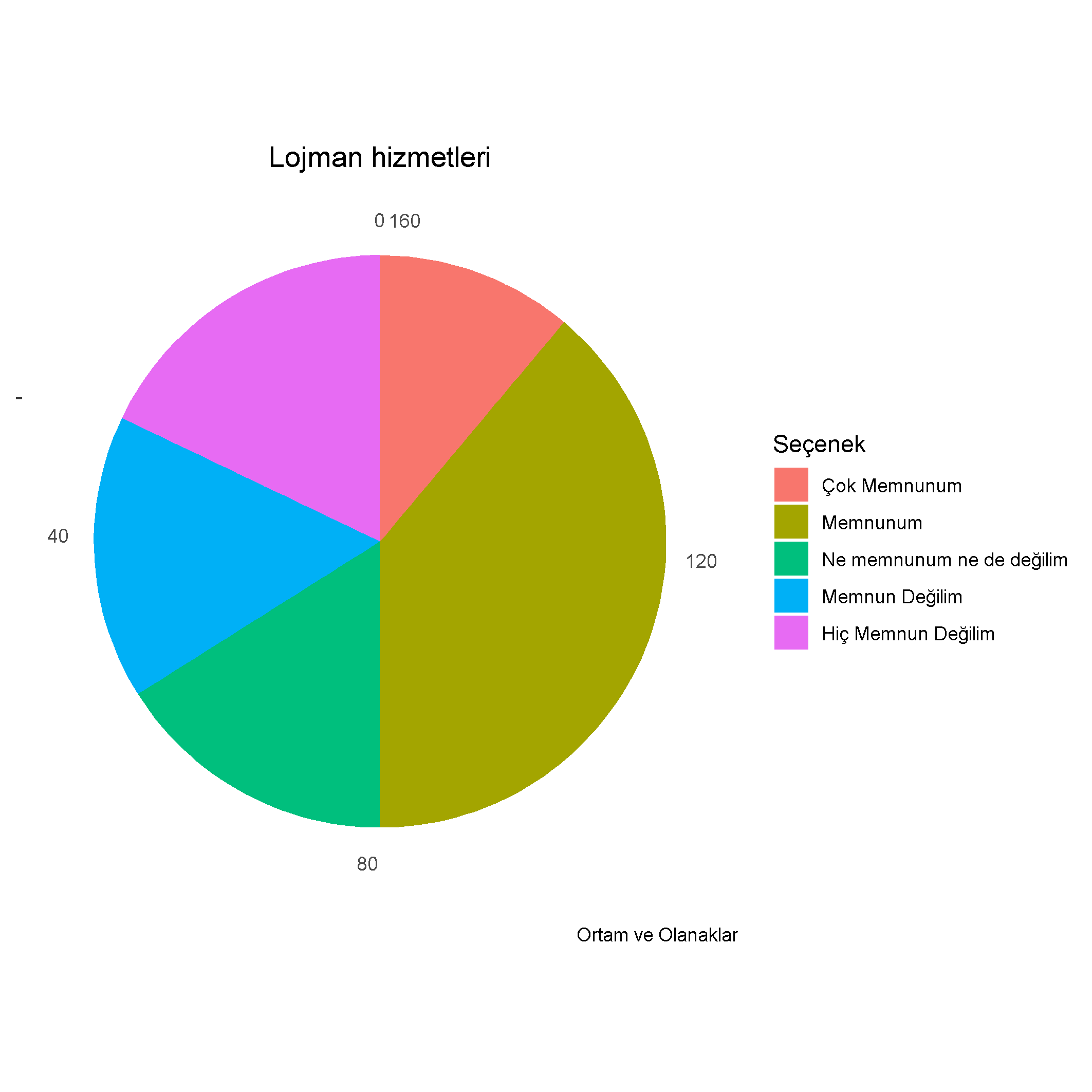 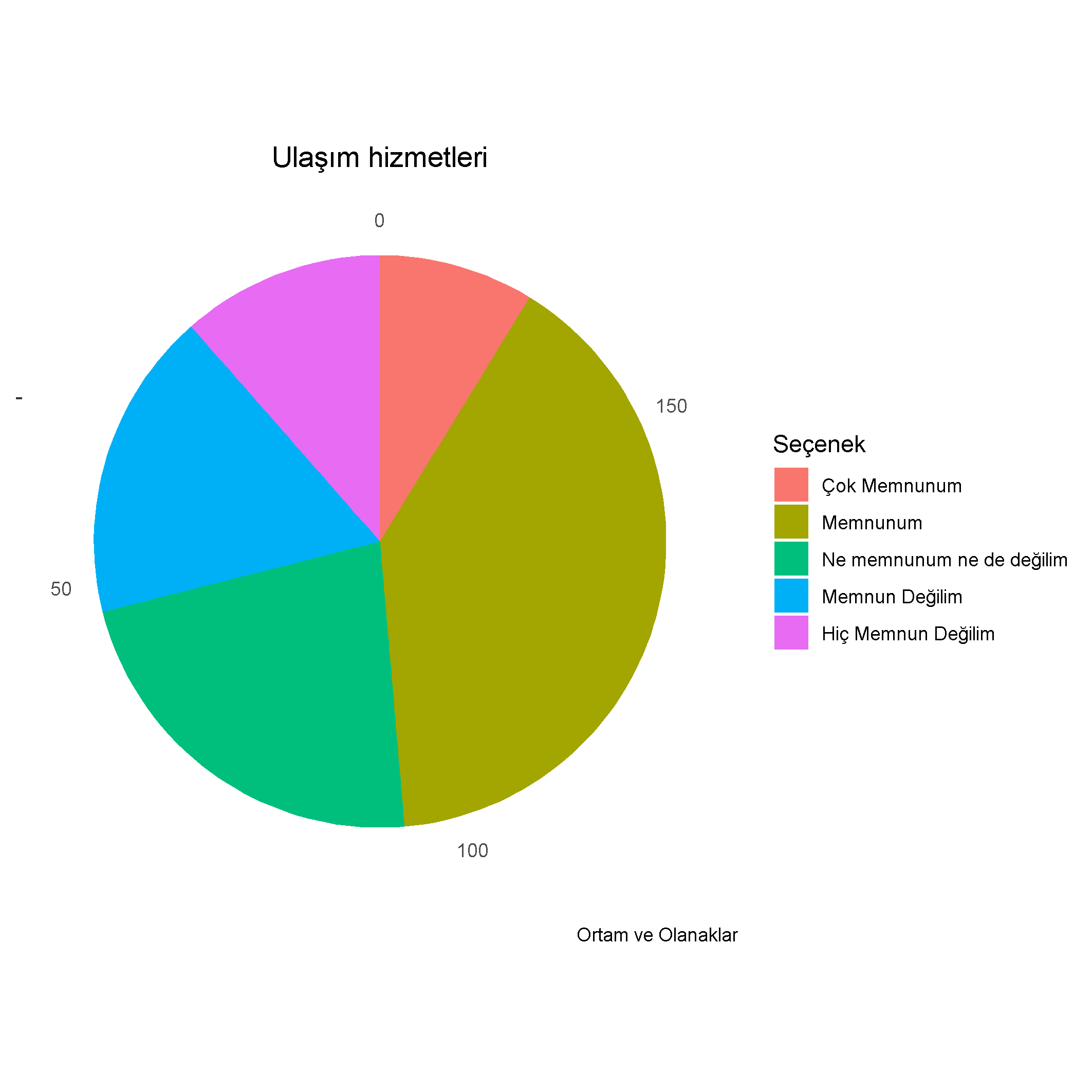 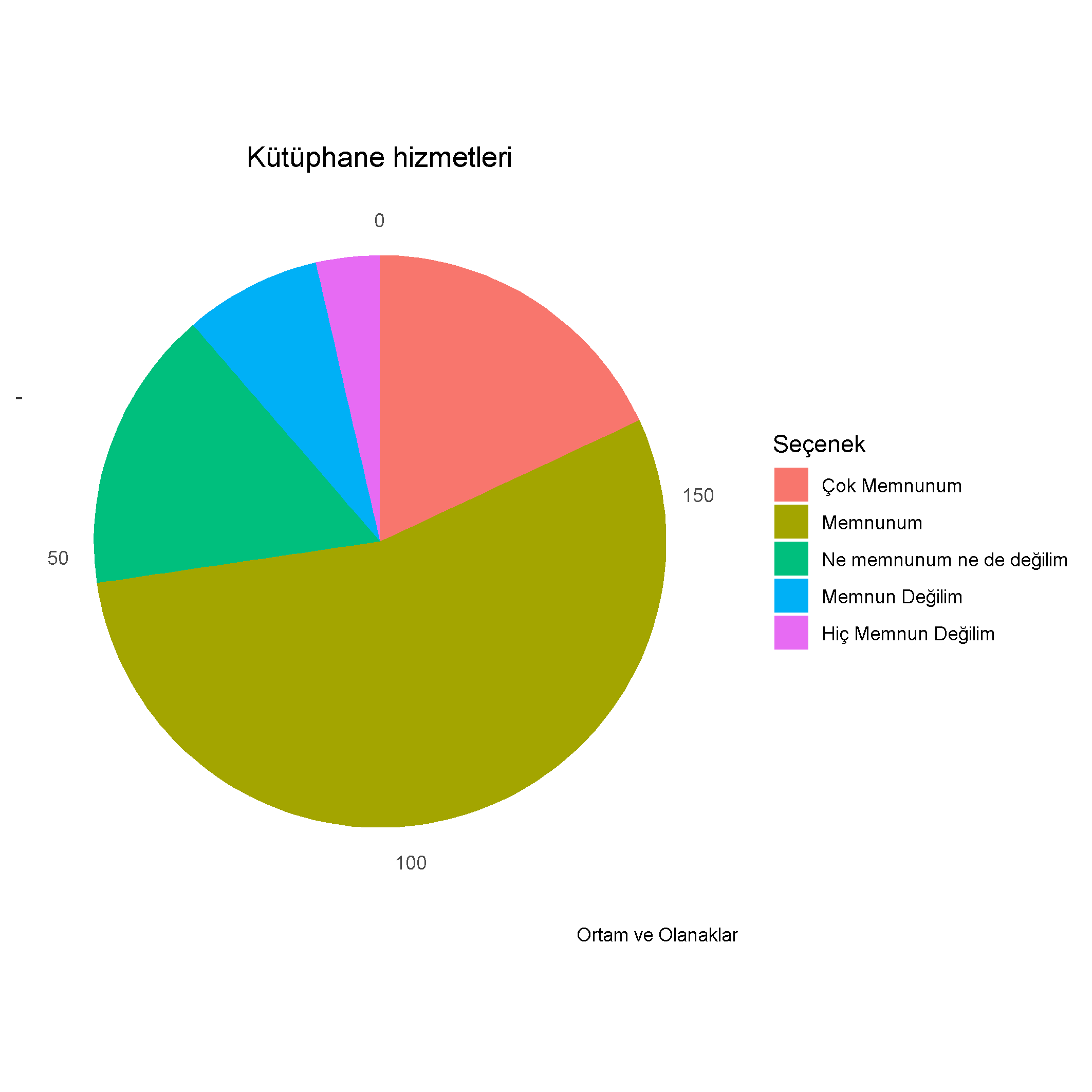 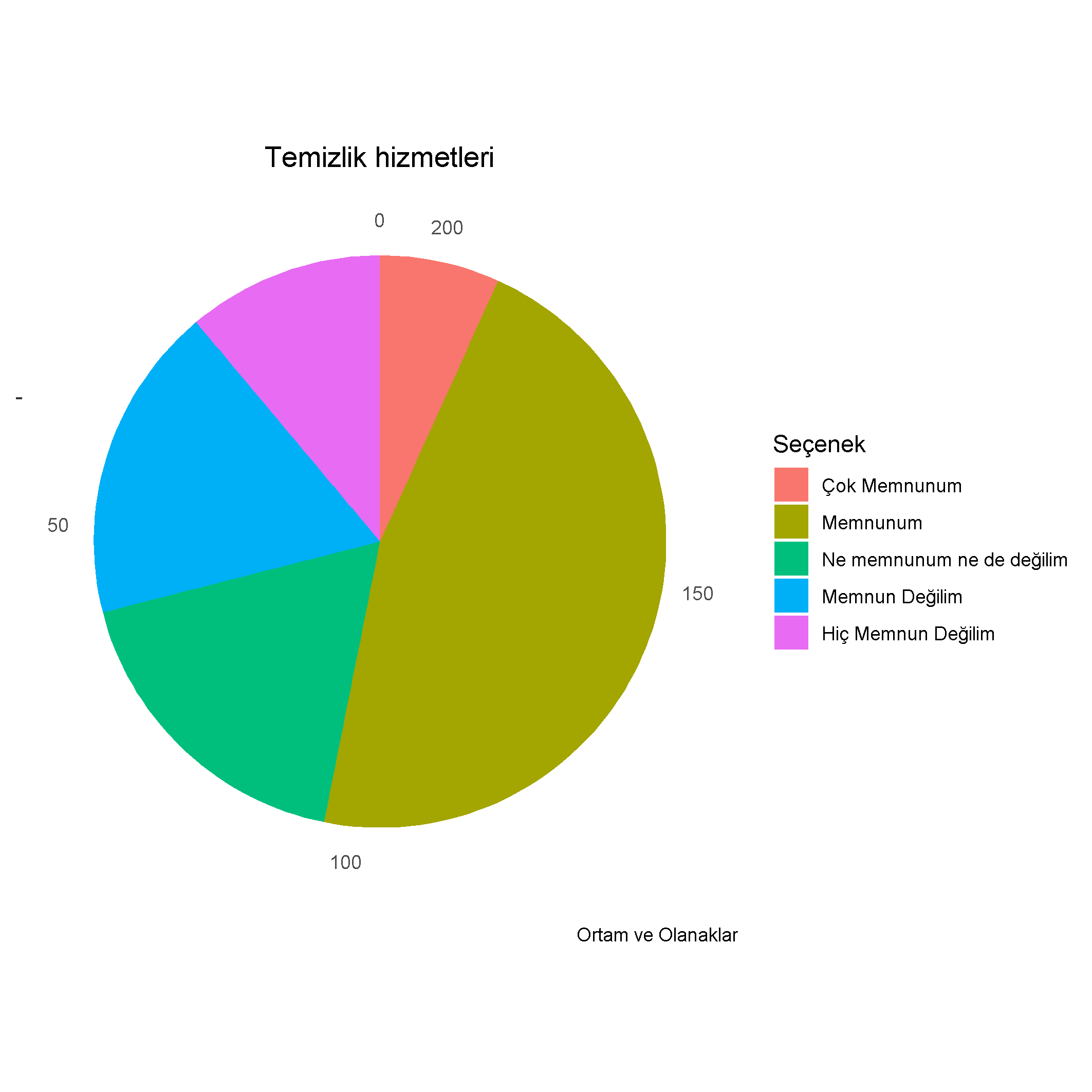 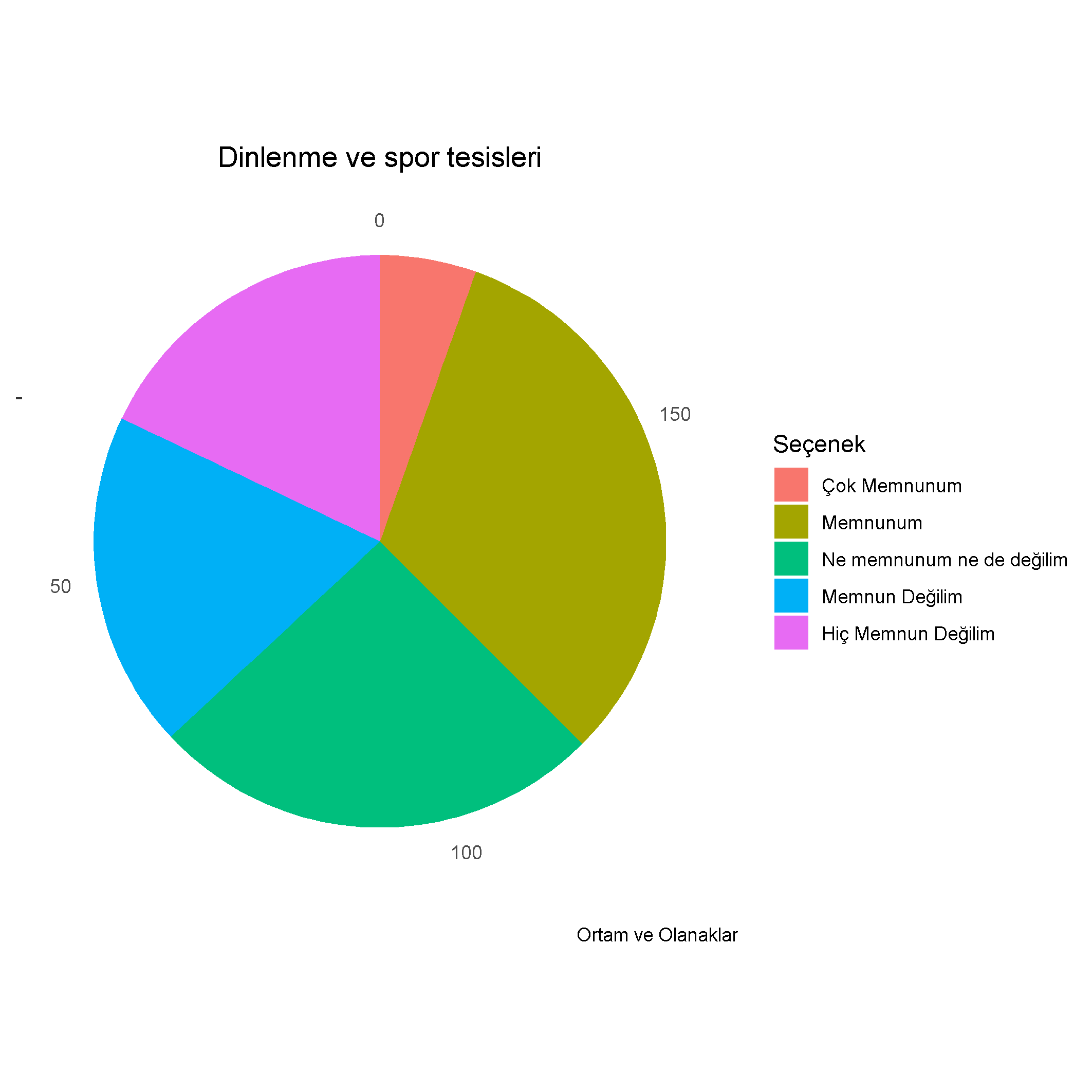 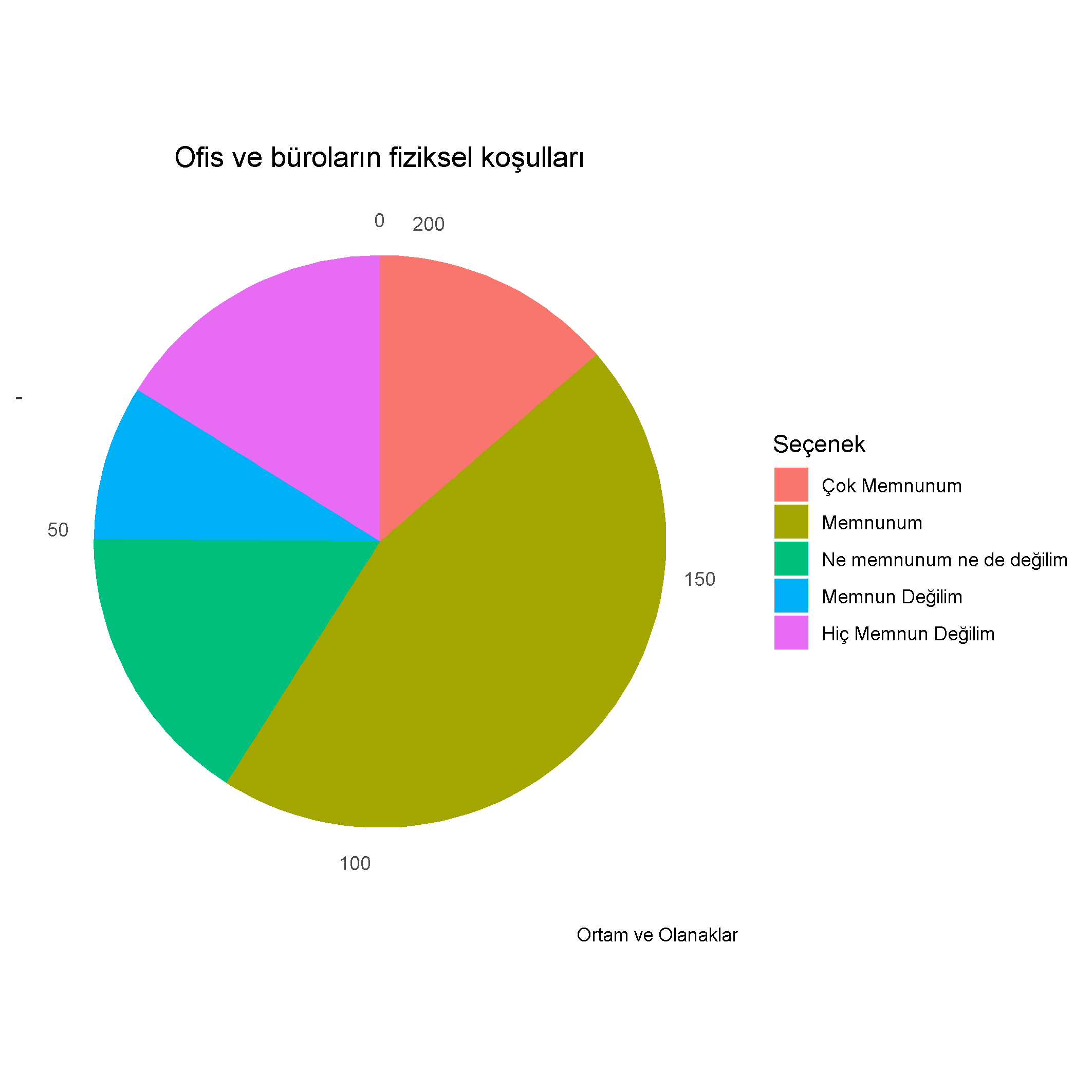 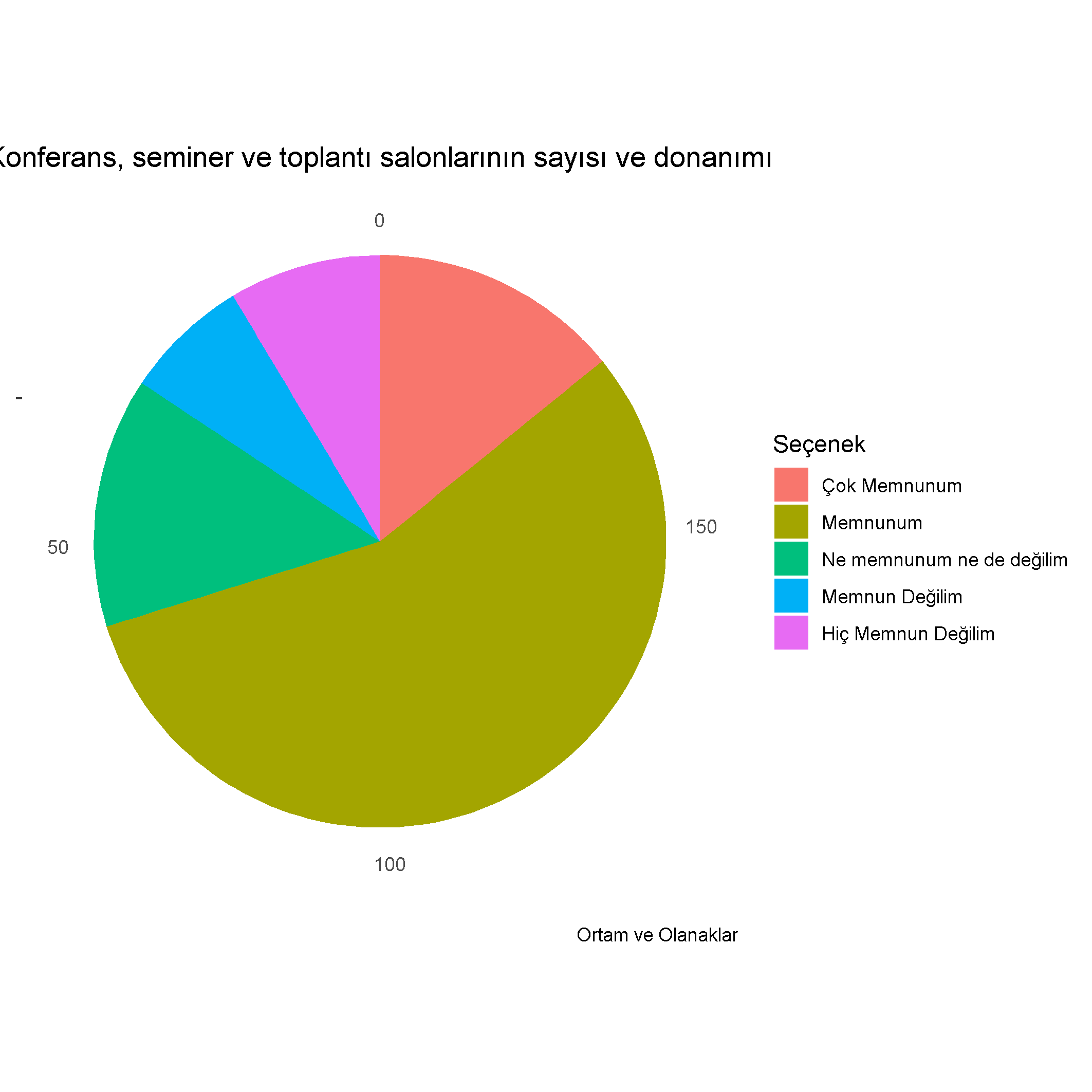 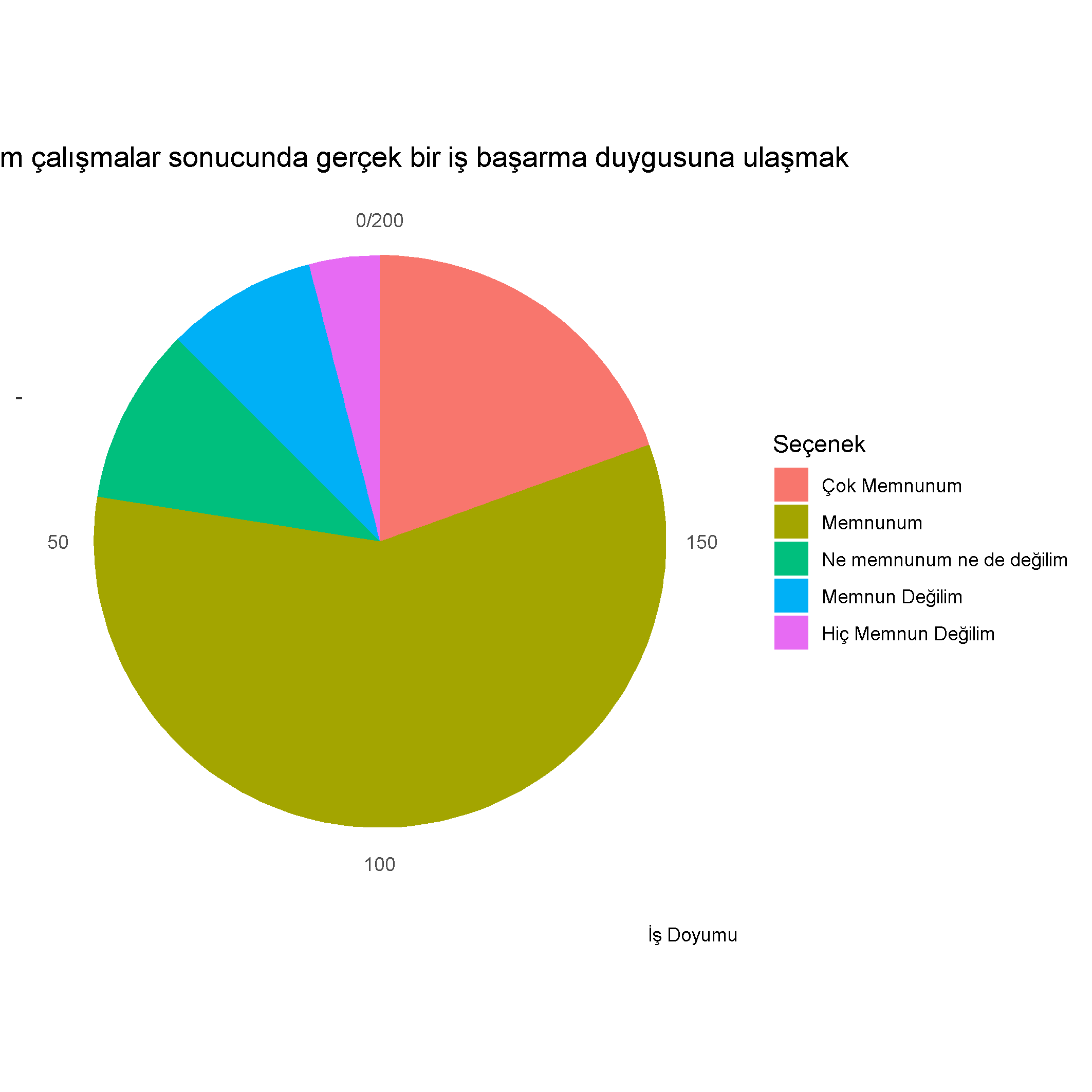 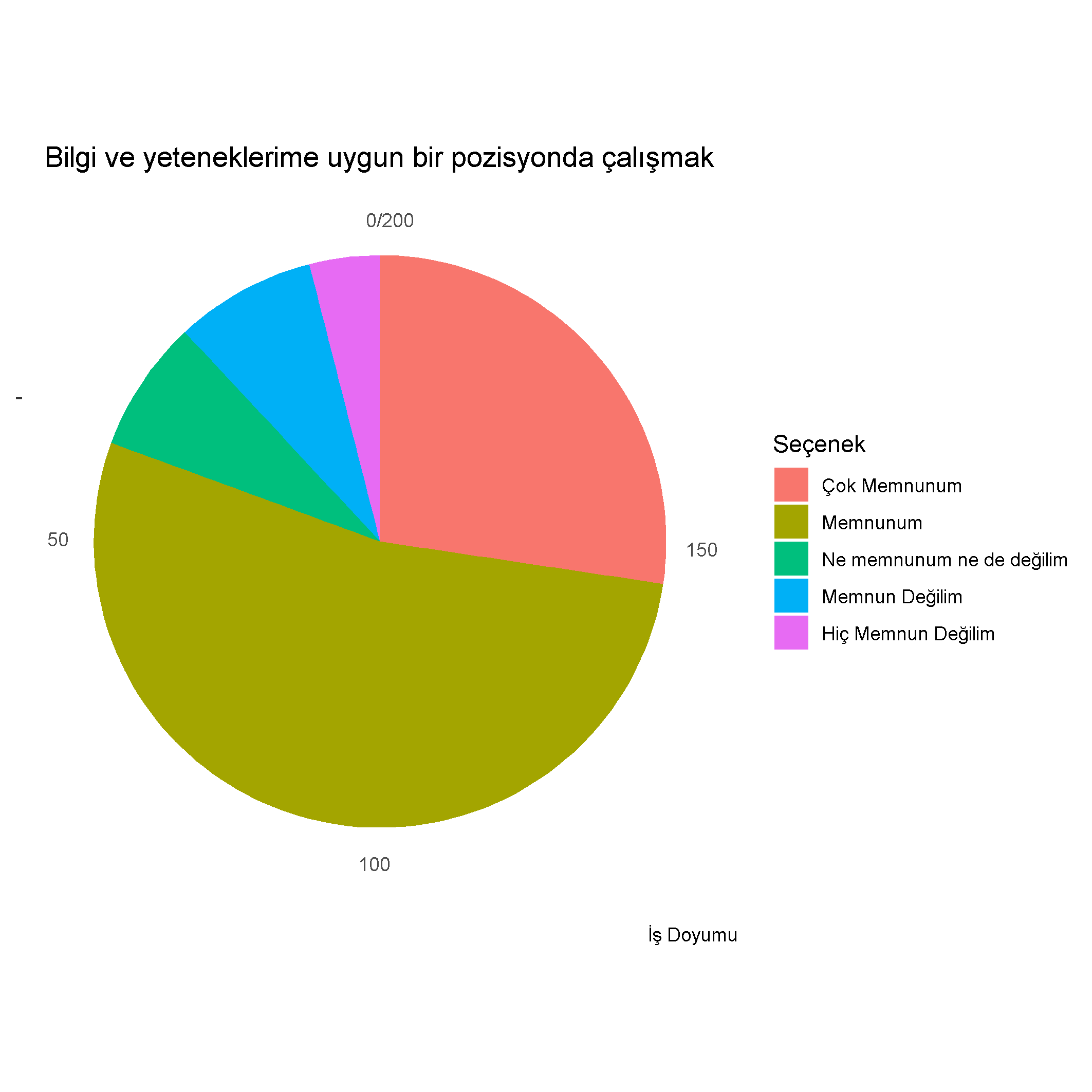 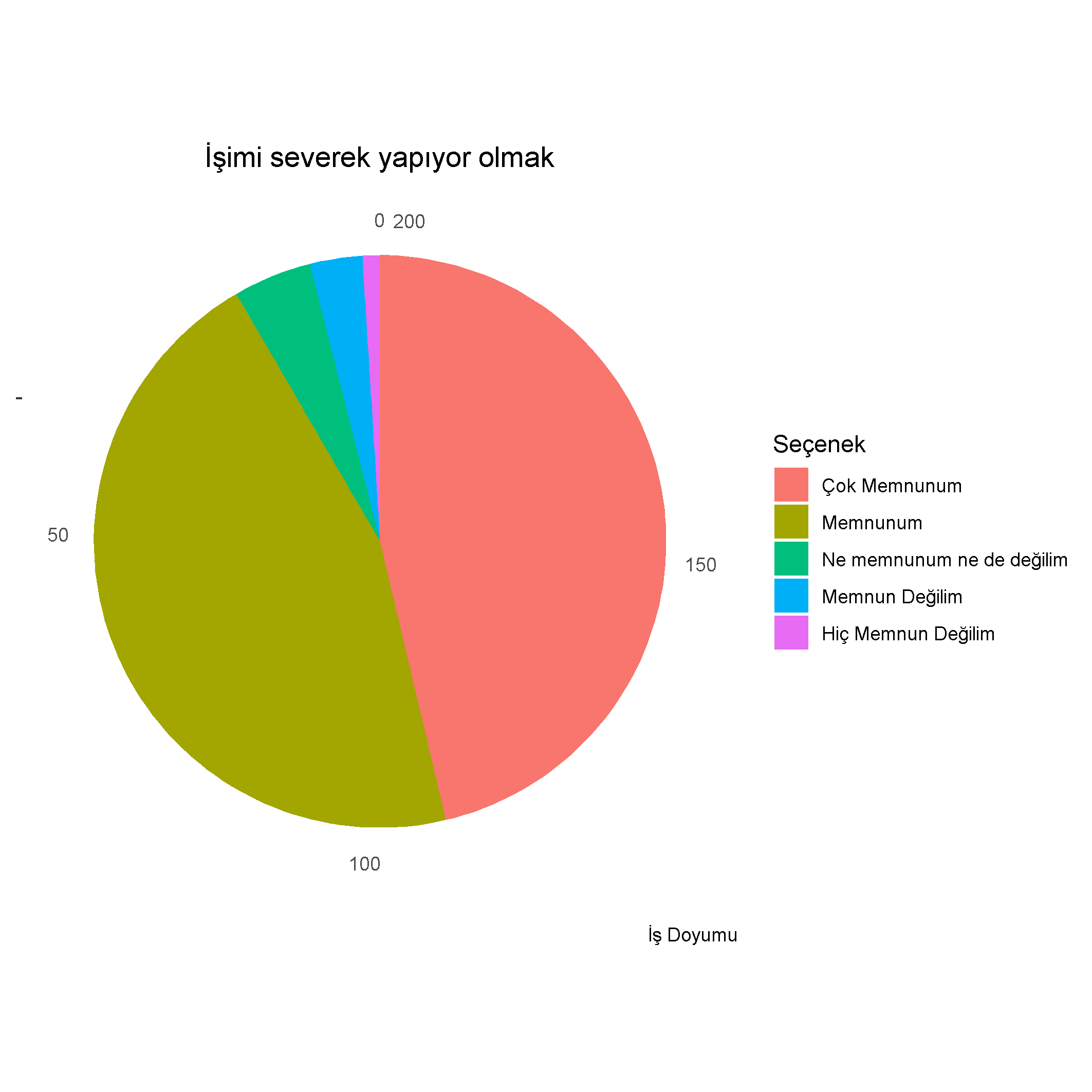 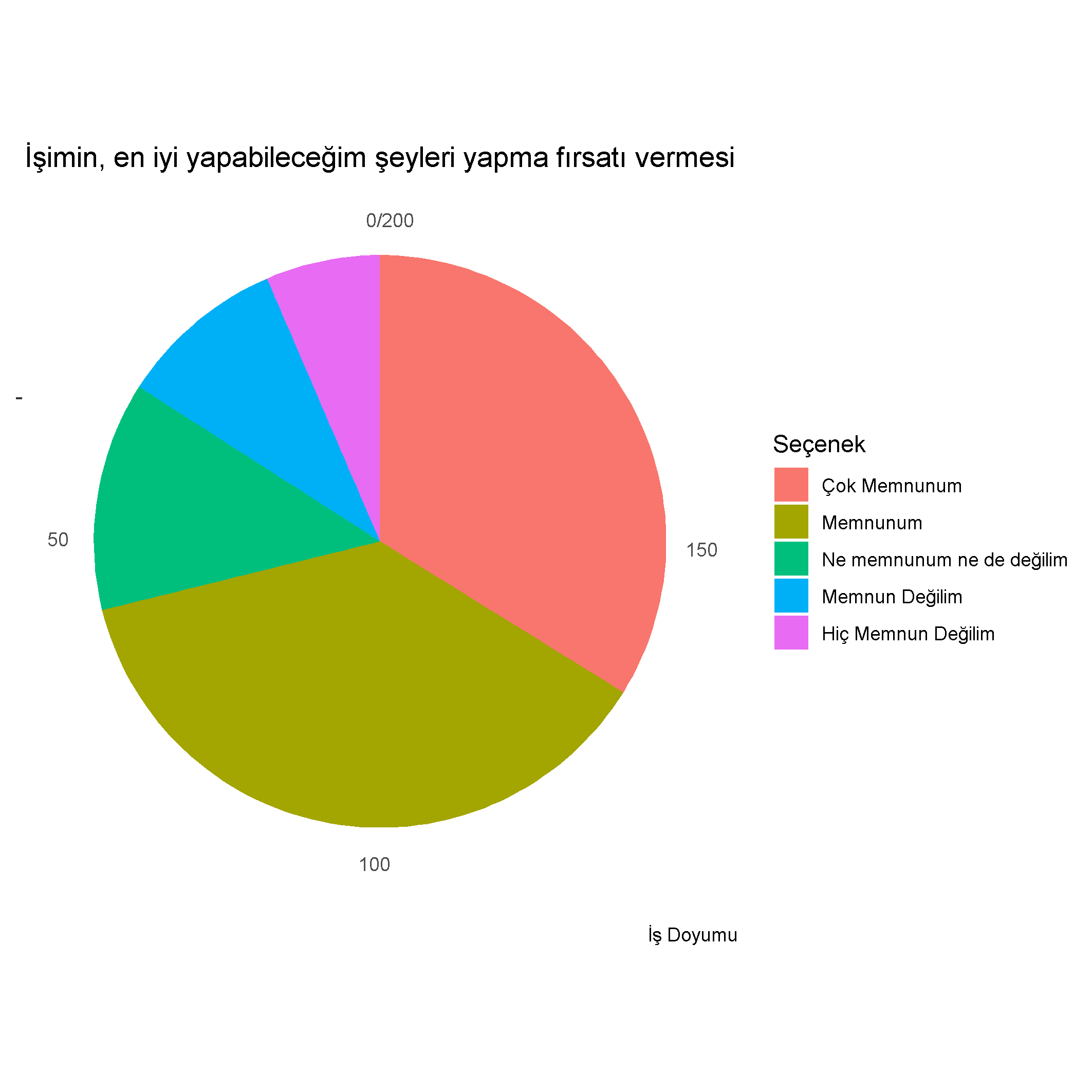 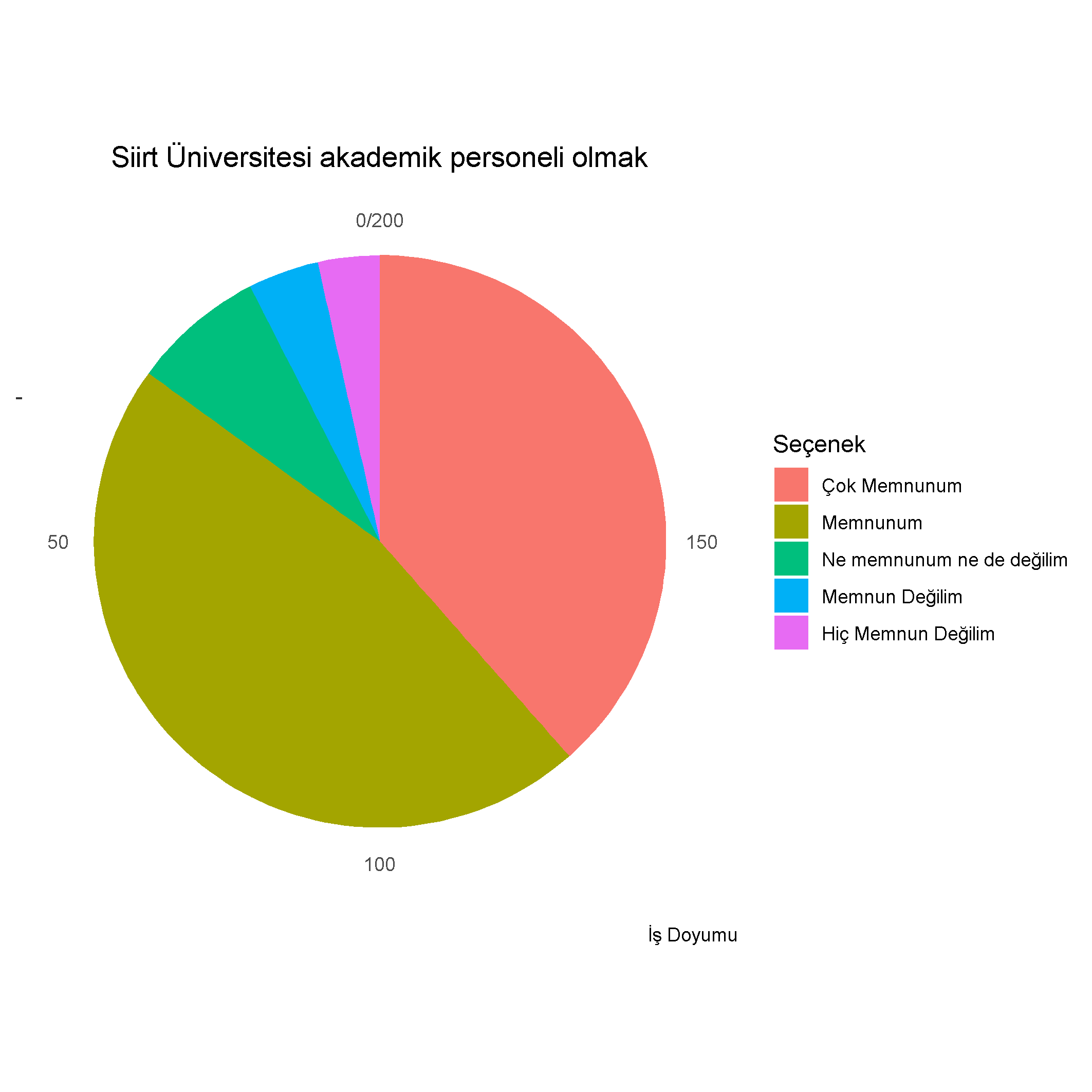 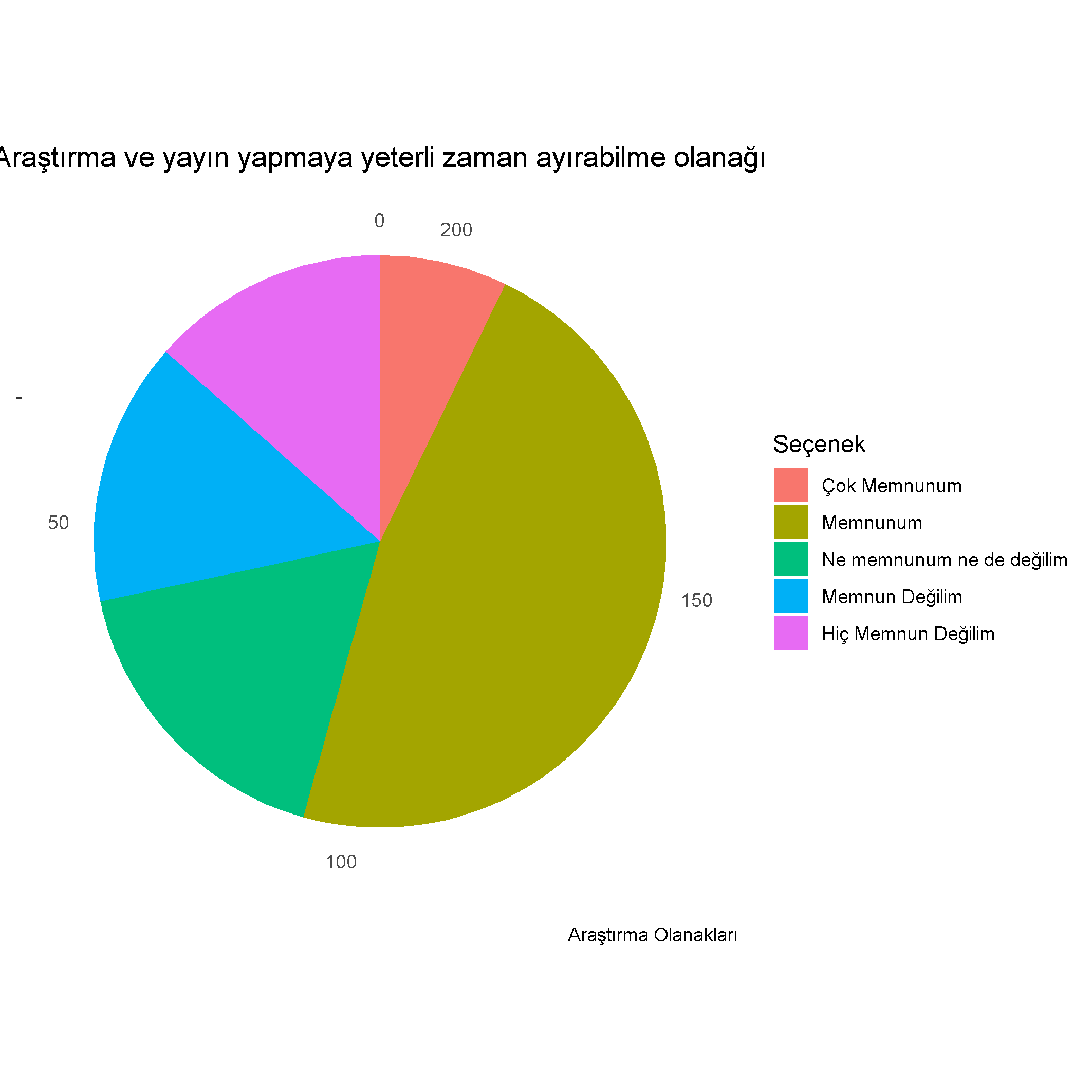 Ek 1. Akademik Personele uygulanan memnuniyet çalışması formuSİİRT ÜNİVERSİTESİ AKADEMİK PERSONEL MEMNUNİYETİ ÇALIŞMASISayın Öğretim Elemanı,Bilindiği üzere Siirt Üniversitesi, ISO9001:2015 Kalite Belgelendirilme sürecini başarıyla tamamlamıştır. Diğer yandan Siirt Üniversitesinin, Yükseköğretim Kurumlarında Akademik Değerlendirme ve Kalite Geliştirme Yönetmeliği çerçevesinde akademik ve idari hizmetlerini değerlendirmesi, uzun-orta-kısa dönemli stratejik planlarını yapması, sunduğu hizmetin kalitesini sürekli geliştirmesi gerekmektedir. Bu amaçla Siirt Üniversitesi Kalite Koordinatörlüğü, sürekli yapılacak olan değerlendirmelerde siz değerli akademik personelin sistematik olarak düşüncelerini alacaktır.Bu uygulamada toplam 6 bölümde 47 adet soru sorulmuştur ve planlanan cevaplandırma süresi 15 dakikanın altındadır. Sorulara verdiğiniz cevaplar anonim olarak saklanacaktır ve kimlik bilgileriniz ile ilişkilendirmenin hiçbir yolu yoktur.  Aşağıdaki yargıları okuyup size en yakın olan kategoriyi işaretleyiniz. Unutmayın, bu yargılar için doğru veya yanlış cevap yoktur. Üniversitemizin kalitesini arttırabilmemiz, olumlulukların ve olumsuzlukların doğru tespitine bağlıdır. Vereceğiniz gerçekçi cevaplar bu konuda en büyük yardımcımız olacaktır. Anketi içtenlikle yanıtlayarak sizlerin beklentilerini karşılayacak düzenlemeleri yapmamıza olanak verdiğiniz için çok teşekkür ederiz. 								Kalite KoordinatörlüğüKİŞİSEL BİLGİLER:1. Kadronuzun Bulunduğu Birim: …… ( ) Belirtmek istemiyorum.2. Unvanınız: ( ) Prof. Dr.	( ) Doç. Dr.	( ) Dr. Öğretim Üyesi. 	( ) Öğretim görevlisi ( ) Araştırma görevlisi 	( ) Okutman	( ) Belirtmek istemiyorum.3. Cinsiyetiniz: ( ) Kadın 	( ) Erkek	 ( ) Belirtmek istemiyorum.4. Yaşınız: ……5. Siirt Üniversitesi’ndeki Hizmet Süreniz:……6. Toplam Hizmet Süreniz:……Ek 2. Akademik personel memnuniyeti ile ilgili 42 soruya verilen cevapların frekans ve yüzdeleri.Yönetim ve Örgütlenme Konularındaki Memnuniyet Düzeyiniz Nedir?Hiç Memnun DeğilimMemnun DeğilimNe memnunum ne de değilimMemnunumÇok MemnunumFikrim YokÜniversitemizin amaçları ile personelin gereksinimleri arasında denge gözetilmesiAkademik yükseltme ölçütleriİş ve görev tanımlarının açıkça yapılmasıİdari görevlere seçilme/atama uygulamalarıAkademik kurulların şeffaf ve hesap verilebilir konumda olmasıAkademik ve idari personelin uyumlu bir şekilde çalışmasıGerekli durum ve zamanlarda bulunduğum birimin yöneticilerine (Dekan, Müdür, Bölüm Başkanı vb.) ulaşabilmemBulunduğum birimin yöneticilerinin (Dekan, Müdür, Bölüm Başkanı vb.) işimle doğrudan ilgili kararlarda fikrimi almasıBulunduğum birimin yöneticilerinin (Dekan, Müdür, Bölüm Başkanı vb.) yenilikçi fikirlerimi desteklemesiBulunduğum birimin yöneticilerinin (Dekan, Müdür, Bölüm Başkanı vb.) performans ve başarılarımı takdir etmesiAraştırma Olanakları ile İlgili Memnuniyet Düzeyiniz Nedir?Hiç Memnun DeğilimMemnun DeğilimNe memnunum ne de değilimMemnunumÇok MemnunumFikrim YokAraştırma ve yayın yapmaya yeterli zaman ayırabilme olanağıAraştırma için yeterli parasal desteğin sağlanmasıAraştırma yapanları ödüllendirici sistemin bulunmasıAraştırma için sağlanan fiziksel imkânların (mekân, donanım, araç-gereç vb.) yeterliliğiKütüphanenin sağladığı veri tabanlarına erişim imkânlarının yeterliliğiYurtiçi ve yurtdışı bilimsel toplantı ve kongrelere katılım için sağlanan parasal desteğin yeterliliğiAraştırma ve Uygulama Merkezleri’nin yeterliliğiAraştırma ekiplerinin oluşturulması, destek insan gücü (teknisyen, sekretarya vb.) sağlanmasındaki kolaylıklar/desteklerDış kaynaklı projelerin uygulanmasındaki kolaylıklar/destekler      Projelerde hizmet satın almada karşılaşılan sorunların çözümündeki kolaylıklar/destekler        Eğitim Olanakları ile İlgili Memnuniyet Düzeyiniz Nedir?Hiç Memnun DeğilimMemnun DeğilimNe memnunum ne de değilimMemnunumÇok MemnunumFikrim YokProgramlarına kabul edilen öğrenci sayılarının uygunluğuDers yürüttüğüm sınıfların mevcutlarıEğitim-öğretim faaliyetlerinin yürütüldüğü mekânların (derslik, laboratuvar vs.) fiziksel özellikleri, donanımları ve araç-gereç desteğiÜniversitemizde öğretim etkinliklerine ayrılan zaman/ders yükü arasında uygunlukÖğretim elemanları arasındaki iş birliğiÖğretim elemanı-öğrenci arasındaki iletişimÖğretim elemanlarına sunulan yurtiçi ve yurtdışı değişim programı (Erasmus+, Farabi ve Mevlana) fırsatlarıOrtam ve Olanaklar ile İlgili Memnuniyet Düzeyiniz Nedir?Hiç Memnun DeğilimMemnun DeğilimNe memnunum ne de değilimMemnunumÇok MemnunumFikrim YokSağlık hizmetleriYemek hizmetleriGüvenlik hizmetleriLojman hizmetleriUlaşım hizmetleriKütüphane hizmetleriTemizlik hizmetleriDinlenme ve spor tesisleriOfis ve büroların fiziksel koşullarıKonferans, seminer ve toplantı salonlarının sayısı ve donanımıİş Doyumu ile İlgili Memnuniyet Düzeyiniz Nedir?Hiç Memnun DeğilimMemnun DeğilimNe memnunum ne de değilimMemnunumÇok MemnunumFikrim YokYaptığım çalışmalar sonucunda gerçek bir iş başarma duygusuna ulaşmakBilgi ve yeteneklerime uygun bir pozisyonda çalışmakİşimi severek yapıyor olmakİşimin, en iyi yapabileceğim şeyleri yapma fırsatı vermesiSiirt Üniversitesi akademik personeli olmakHiç Memnun DeğilimHiç Memnun DeğilimMemnun DeğilimMemnun DeğilimNe Memnunum Ne de DeğilimNe Memnunum Ne de DeğilimMemnunumMemnunumÇok MemnunumÇok MemnunumF%F%F%F%F%ToplamYönetim ve ÖrgütlenmeYönetim ve ÖrgütlenmeYönetim ve ÖrgütlenmeYönetim ve ÖrgütlenmeYönetim ve ÖrgütlenmeYönetim ve ÖrgütlenmeYönetim ve ÖrgütlenmeYönetim ve ÖrgütlenmeYönetim ve ÖrgütlenmeYönetim ve ÖrgütlenmeYönetim ve ÖrgütlenmeYönetim ve ÖrgütlenmeÜniversitemizin amaçları ile personelin gereksinimleri arasında denge gözetilmesi115,423316,263316,2610652,22209,85203Akademik yükseltme ölçütleri63,03157,582713,6412864,652211,11198İş ve görev tanımlarının açıkça yapılması157,352411,763014,7111556,37209,80204İdari görevlere seçilme/atama uygulamaları2412,973116,763217,308143,78179,19185Akademik kurulların şeffaf ve hesap verilebilir konumda olması147,69147,693921,439451,652111,54182Akademik ve idari personelin uyumlu bir şekilde çalışması146,902110,343316,269044,334522,17203Gerekli durum ve zamanlarda bulunduğum birimin yöneticilerine (Dekan, Müdür, Bölüm Başkanı vb.) ulaşabilmem94,4831,49125,978441,799346,27201Bulunduğum birimin yöneticilerinin (Dekan, Müdür, Bölüm Başkanı vb.) işimle doğrudan ilgili kararlarda fikrimi alması2010,002010,00199,507939,506231,00200Bulunduğum birimin yöneticilerinin (Dekan, Müdür, Bölüm Başkanı vb.) yenilikçi fikirlerimi desteklemesi147,07147,072311,628040,406733,84198Bulunduğum birimin yöneticilerinin (Dekan, Müdür, Bölüm Başkanı vb.) performans ve başarılarımı takdir etmesi2110,71105,102512,768040,826030,61196Araştırma OlanaklarıAraştırma OlanaklarıAraştırma OlanaklarıAraştırma OlanaklarıAraştırma OlanaklarıAraştırma OlanaklarıAraştırma OlanaklarıAraştırma OlanaklarıAraştırma OlanaklarıAraştırma OlanaklarıAraştırma OlanaklarıAraştırma OlanaklarıAraştırma ve yayın yapmaya yeterli zaman ayırabilme olanağı2813,463114,903617,319847,12157,21208Araştırma için yeterli parasal desteğin sağlanması3519,025630,434625,004222,8352,72184Araştırma yapanları ödüllendirici sistemin bulunması2010,583216,934624,348142,86105,29189Araştırma için sağlanan fiziksel imkânların (mekân, donanım, araç-gereç vb.) yeterliliği3015,465126,294322,166332,4773,61194Kütüphanenin sağladığı veri tabanlarına erişim imkânlarının yeterliliği115,642713,853015,389850,262914,87195Yurtiçi ve yurtdışı bilimsel toplantı ve kongrelere katılım için sağlanan parasal desteğin yeterliliği3820,775027,323820,775027,3273,83183Araştırma ve Uygulama Merkezleri’nin yeterliliği179,292010,934826,238646,99126,56183Araştırma ekiplerinin oluşturulması, destek insan gücü (teknisyen, sekretarya vb.) sağlanmasındaki kolaylıklar/destekler2312,923217,984726,406737,6495,06178Dış kaynaklı projelerin uygulanmasındaki kolaylıklar/destekler      117,012415,294830,576239,49127,64157Projelerde hizmet satın almada karşılaşılan sorunların çözümündeki kolaylıklar/destekler        159,432213,844729,566339,62127,55159Eğitim OlanaklarıEğitim OlanaklarıEğitim OlanaklarıEğitim OlanaklarıEğitim OlanaklarıEğitim OlanaklarıEğitim OlanaklarıEğitim OlanaklarıEğitim OlanaklarıEğitim OlanaklarıEğitim OlanaklarıEğitim OlanaklarıProgramlarına kabul edilen öğrenci sayılarının uygunluğu178,675025,513618,377839,80157,65196Ders yürüttüğüm sınıfların mevcutları126,323820,002915,268946,842211,58190Eğitim-öğretim faaliyetlerinin yürütüldüğü mekânların (derslik, laboratuvar vs.) fiziksel özellikleri, donanımları ve araç-gereç desteği157,544120,603316,588944,722110,55199Üniversitemizde öğretim etkinliklerine ayrılan zaman/ders yükü arasında uygunluk105,24178,903216,7511560,21178,90191Öğretim elemanları arasındaki iş birliği168,212512,823517,959347,692613,33195Öğretim elemanı-öğrenci arasındaki iletişim105,15105,152311,8611257,733920,10194Öğretim elemanlarına sunulan yurtiçi ve yurtdışı değişim programı (Erasmus+, Farabi ve Mevlana) fırsatları158,522011,363419,328447,732313,07176Ortam ve OlanaklarOrtam ve OlanaklarOrtam ve OlanaklarOrtam ve OlanaklarOrtam ve OlanaklarOrtam ve OlanaklarOrtam ve OlanaklarOrtam ve OlanaklarOrtam ve OlanaklarOrtam ve OlanaklarOrtam ve OlanaklarOrtam ve OlanaklarSağlık hizmetleri84,62148,094324,869253,18169,25173Yemek hizmetleri4019,703718,232813,798240,39167,88203Güvenlik hizmetleri125,88157,353517,1611455,882813,73204Lojman hizmetleri2917,902616,052616,056338,891811,11162Ulaşım hizmetleri2111,483217,494122,407339,89168,74183Kütüphane hizmetleri73,61157,733115,9810654,643518,04194Temizlik hizmetleri2311,113717,873717,879646,38146,76207Dinlenme ve spor tesisleri3317,933519,024725,545932,07105,43184Ofis ve büroların fiziksel koşulları3316,10188,783316,109345,372813,66205Konferans, seminer ve toplantı salonlarının sayısı ve donanımı178,59147,072814,1411156,062814,14198İş Doyumuİş Doyumuİş Doyumuİş Doyumuİş Doyumuİş Doyumuİş Doyumuİş Doyumuİş Doyumuİş Doyumuİş Doyumuİş DoyumuYaptığım çalışmalar sonucunda gerçek bir iş başarma duygusuna ulaşmak84,00178,502010,0011658,003919,50200Bilgi ve yeteneklerime uygun bir pozisyonda çalışmak83,98167,96157,4610753,235527,36201İşimi severek yapıyor olmak20,9962,9694,439245,329446,31203İşimin, en iyi yapabileceğim şeyleri yapma fırsatı vermesi136,47199,452612,947537,316833,83201Siirt Üniversitesi akademik personeli olmak73,5084,00157,509346,507738,50200